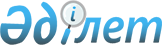 О бюджетах сел и сельских округов города Аркалыка на 2022-2024 годыРешение маслихата города Аркалыка Костанайской области от 6 января 2022 года № 83.
      В соответствии со статьей 75 Бюджетного кодекса Республики Казахстан и пунктом 2-7 статьи 6 Закона Республики Казахстан "О местном управлении и самоуправлении в Республике Казахстан" Аркалыкский городской маслихат РЕШИЛ:
      1. Утвердить бюджет села Ангарское города Аркалыка на 2022-2024 годы согласно приложениям 1, 2, 3 соответственно, в том числе на 2022 год в следующих объемах:
      1) доходы – 18887,0 тысяч тенге, в том числе по:
      налоговым поступлениям – 1030,0 тысяч тенге;
      поступлениям трансфертов – 17857,0 тысяч тенге, из них объем субвенций – 17366,0 тысяч тенге;
      2) затраты – 18943,9 тысяч тенге;
      3) чистое бюджетное кредитование – 0,0 тысяч тенге;
      4) сальдо по операциям с финансовыми активами – 0,0 тысяч тенге;
      5) дефицит (профицит) бюджета – -56,9 тысяч тенге;
      6) финансирование дефицита (использование профицита) бюджета – 56,9 тысяч тенге:
      используемые остатки бюджетных средств – 56,9 тысяч тенге.
      Сноска. Пункт 1 – в редакции решения маслихата города Аркалыка Костанайской области от 28.11.2022 № 169 (вводится в действие с 01.01.2022).


      2. Учесть, что в бюджете села Ангарское города Аркалыка предусмотрен объем субвенций, передаваемых из бюджета города на 2022 год в сумме 17366,0 тысяч тенге.
      3. Учесть, что в бюджете села Ангарское города Аркалыка на 2022 год предусмотрен объем целевых текущих трансфертов из республиканского бюджета в сумме 113,0 тысяч тенге, из гарантированного трансферта из Национального фонда Республики Казахстан в сумме 158,0 тысяч тенге, из бюджета города Аркалыка в сумме 220,0 тысяч тенге.
      Сноска. Пункт 3 – в редакции решения маслихата города Аркалыка Костанайской области от 10.10.2022 № 160 (вводится в действие с 01.01.2022).


      4. Утвердить бюджет села Восточное города Аркалыка на 2022-2024 годы согласно приложениям 4, 5, 6 соответственно, в том числе на 2022 год в следующих объемах:
      1) доходы – 27618,0 тысяч тенге, в том числе по:
      налоговым поступлениям – 2736,0 тысячи тенге;
      поступлениям трансфертов – 24882,0 тысяч тенге, из них объем субвенций – 24708,0 тысяч тенге;
      2) затраты – 27807,3 тысяч тенге;
      3) чистое бюджетное кредитование – 0,0 тысяч тенге;
      4) сальдо по операциям с финансовыми активами – 0,0 тысяч тенге;
      5) дефицит (профицит) бюджета – -189,3 тысяч тенге;
      6) финансирование дефицита (использование профицита) бюджета – 189,3 тысяч тенге:
      используемые остатки бюджетных средств – 189,3 тысяч тенге.
      Сноска. Пункт 4 – в редакции решения маслихата города Аркалыка Костанайской области от 29.04.2022 № 115 (вводится в действие с 01.01.2022).


      5. Учесть, что в бюджете села Восточное города Аркалыка предусмотрен объем субвенций, передаваемых из бюджета города на 2022 год в сумме 24708,0 тысяч тенге.
      6. Учесть, что в бюджете села Восточное города Аркалыка на 2022 год предусмотрен объем целевых текущих трансфертов из республиканского бюджета в сумме 73,0 тысяч тенге, из гарантированного трансферта из Национального фонда Республики Казахстан в сумме 101,0 тысяч тенге.
      Сноска. Пункт 6 – в редакции решения маслихата города Аркалыка Костанайской области от 10.10.2022 № 160 (вводится в действие с 01.01.2022).


      7. Утвердить бюджет села Екидин города Аркалыка на 2022-2024 годы согласно приложениям 7, 8, 9 соответственно, в том числе на 2022 год в следующих объемах:
      1) доходы – 21550,0 тысяч тенге, в том числе по:
      налоговым поступлениям – 440,0 тысяч тенге;
      поступлениям трансфертов – 21110,0 тысяч тенге, из них объем субвенций – 20646,0 тысяч тенге;
      2) затраты – 21550,9 тысяч тенге;
      3) чистое бюджетное кредитование – 0,0 тысяч тенге;
      4) сальдо по операциям с финансовыми активами – 0,0 тысяч тенге;
      5) дефицит (профицит) бюджета – -0,9 тысяч тенге;
      6) финансирование дефицита (использование профицита) бюджета – 0,9 тысяч тенге:
      используемые остатки бюджетных средств – 0,9 тысяч тенге.
      Сноска. Пункт 7 – в редакции решения маслихата города Аркалыка Костанайской области от 29.04.2022 № 115 (вводится в действие с 01.01.2022).


      8. Учесть, что в бюджете села Екидин города Аркалыка предусмотрен объем субвенций, передаваемых из бюджета города на 2022 год в сумме 20646,0 тысяч тенге.
      9. Учесть, что в бюджете села Екидин города Аркалыка на 2022 год предусмотрен объем целевых текущих трансфертов из республиканского бюджета в сумме 195,0 тысяч тенге, из гарантированного трансферта из Национального фонда Республики Казахстан в сумме 269,0 тысяч тенге.
      Сноска. Пункт 9 – в редакции решения маслихата города Аркалыка Костанайской области от 10.10.2022 № 160 (вводится в действие с 01.01.2022).


      10. Утвердить бюджет села Жалгызтал города Аркалыка на 2022-2024 годы согласно приложениям 10, 11, 12 соответственно, в том числе на 2022 год в следующих объемах:
      1) доходы – 19327,0 тысяч тенге, в том числе по:
      налоговым поступлениям – 1242,5 тысяч тенге;
      неналоговым поступлениям – 221,5 тысяч тенге;
      поступлениям трансфертов – 17863,0 тысяч тенге, из них объем субвенций – 17595,0 тысяч тенге;
      2) затраты – 19331,1 тысяч тенге;
      3) чистое бюджетное кредитование – 0,0 тысяч тенге;
      4) сальдо по операциям с финансовыми активами – 0,0 тысяч тенге;
      5) дефицит (профицит) бюджета – -4,1 тысяч тенге;
      6) финансирование дефицита (использование профицита) бюджета – 4,1 тысяч тенге:
      используемые остатки бюджетных средств – 4,1 тысяч тенге.
      Сноска. Пункт 10 – в редакции решения маслихата города Аркалыка Костанайской области от 28.11.2022 № 169 (вводится в действие с 01.01.2022).


      11. Учесть, что в бюджете села Жалгызтал города Аркалыка предусмотрен объем субвенций, передаваемых из бюджета города на 2022 год в сумме 17595,0 тысяч тенге.
      12. Учесть, что в бюджете села Жалгызтал города Аркалыка на 2022 год предусмотрен объем целевых текущих трансфертов из республиканского бюджета в сумме 112,0 тысяч тенге, из гарантированного трансферта из Национального фонда Республики Казахстан в сумме 156,0 тысяч тенге.
      Сноска. Пункт 12 – в редакции решения маслихата города Аркалыка Костанайской области от 10.10.2022 № 160 (вводится в действие с 01.01.2022).


      13. Утвердить бюджет села Жанакала города Аркалыка на 2022-2024 годы согласно приложениям 13, 14, 15 соответственно, в том числе на 2022 год в следующих объемах:
      1) доходы – 21176,0 тысяч тенге, в том числе по:
      налоговым поступлениям – 565,0 тысяч тенге;
      поступлениям трансфертов – 20611,0 тысяч тенге, из них объем субвенций – 19820,0 тысяч тенге;
      2) затраты – 21192,6 тысяч тенге;
      3) чистое бюджетное кредитование – 0,0 тысяч тенге;
      4) сальдо по операциям с финансовыми активами – 0,0 тысяч тенге;
      5) дефицит (профицит) бюджета – -16,6 тысяч тенге;
      6) финансирование дефицита (использование профицита) бюджета – 16,6 тысяч тенге:
      используемые остатки бюджетных средств – 16,6 тысяч тенге.
      Сноска. Пункт 13 – в редакции решения маслихата города Аркалыка Костанайской области от 28.11.2022 № 169 (вводится в действие с 01.01.2022).


      14. Учесть, что в бюджете села Жанакала города Аркалыка предусмотрен объем субвенций, передаваемых из бюджета города на 2022 год в сумме 19820,0 тысяч тенге.
      15. Учесть, что в бюджете села Жанакала города Аркалыка на 2022 год предусмотрен объем целевых текущих трансфертов из республиканского бюджета в сумме 321,0 тысяч тенге, из гарантированного трансферта из Национального фонда Республики Казахстан в сумме 470,0 тысяч тенге.
      Сноска. Пункт 15 – в редакции решения маслихата города Аркалыка Костанайской области от 28.11.2022 № 169 (вводится в действие с 01.01.2022).


      16. Утвердить бюджет села Коктау города Аркалыка на 2022-2024 годы согласно приложениям 16, 17, 18 соответственно, в том числе на 2022 год в следующих объемах:
      1) доходы – 18808,0 тысяч тенге, в том числе по:
      налоговым поступлениям – 1226,4 тысяч тенге;
      поступлениям от продажи основного капитала – 494,6 тысяч тенге;
      поступлениям трансфертов – 17087,0 тысяч тенге, из них объем субвенций – 16812,0 тысяч тенге;
      2) затраты – 18842,5 тысяч тенге;
      3) чистое бюджетное кредитование – 0,0 тысяч тенге;
      4) сальдо по операциям с финансовыми активами – 0,0 тысяч тенге;
      5) дефицит (профицит) бюджета – -34,5 тысяч тенге;
      6) финансирование дефицита (использование профицита) бюджета – 34,5 тысяч тенге:
      используемые остатки бюджетных средств – 34,5 тысяч тенге.
      Сноска. Пункт 16 – в редакции решения маслихата города Аркалыка Костанайской области от 28.11.2022 № 169 (вводится в действие с 01.01.2022).


      17. Учесть, что в бюджете села Коктау города Аркалыка предусмотрен объем субвенций, передаваемых из бюджета города на 2022 год в сумме 16812,0 тысяч тенге.
      18. Учесть, что в бюджете села Коктау города Аркалыка на 2022 год предусмотрен объем целевых текущих трансфертов из республиканского бюджета в сумме 114,0 тысяч тенге, из гарантированного трансферта из Национального фонда Республики Казахстан в сумме 161,0 тысяч тенге.
      Сноска. Пункт 18 – в редакции решения маслихата города Аркалыка Костанайской области от 10.10.2022 № 160 (вводится в действие с 01.01.2022).


      19. Утвердить бюджет села Уштобе города Аркалыка на 2022-2024 годы согласно приложениям 19, 20, 21 соответственно, в том числе на 2022 год в следующих объемах:
      1) доходы – 22584,0 тысяч тенге, в том числе по:
      налоговым поступлениям – 1088,0 тысяч тенге;
      поступлениям трансфертов – 21496,0 тысяч тенге, из них объем субвенций – 21051,0 тысяч тенге;
      2) затраты – 22615,8 тысяч тенге;
      3) чистое бюджетное кредитование – 0,0 тысяч тенге;
      4) сальдо по операциям с финансовыми активами – 0,0 тысяч тенге;
      5) дефицит (профицит) бюджета – -31,8 тысяч тенге;
      6) финансирование дефицита (использование профицита) бюджета – 31,8 тысяч тенге:
      используемые остатки бюджетных средств – 31,8 тысяч тенге.
      Сноска. Пункт 19 – в редакции решения маслихата города Аркалыка Костанайской области от 29.04.2022 № 115 (вводится в действие с 01.01.2022).


      20. Учесть, что в бюджете села Уштобе города Аркалыка предусмотрен объем субвенций, передаваемых из бюджета города на 2022 год в сумме 21051,0 тысяч тенге.
      21. Учесть, что в бюджете села Уштобе города Аркалыка на 2022 год предусмотрен объем целевых текущих трансфертов из республиканского бюджета в сумме 207,0 тысяч тенге, из гарантированного трансферта из Национального фонда Республики Казахстан в сумме 238,0 тысяч тенге.
      Сноска. Пункт 21 – в редакции решения маслихата города Аркалыка Костанайской области от 10.10.2022 № 160 (вводится в действие с 01.01.2022).


      22. Утвердить бюджет села Фурманово города Аркалыка на 2022-2024 годы согласно приложениям 22, 23, 24 соответственно, в том числе на 2022 год в следующих объемах:
      1) доходы – 27451,0 тысяч тенге, в том числе по:
      налоговым поступлениям – 1657,0 тысяч тенге;
      неналоговым поступлениям – 100,0 тысяч тенге;
      поступлениям трансфертов – 25694,0 тысяч тенге, из них объем субвенций – 25300,0 тысяч тенге;
      2) затраты – 27503,9 тысяч тенге;
      3) чистое бюджетное кредитование – 0,0 тысяч тенге;
      4) сальдо по операциям с финансовыми активами – 0,0 тысяч тенге;
      5) дефицит (профицит) бюджета – -52,9 тысяч тенге;
      6) финансирование дефицита (использование профицита) бюджета – 52,9 тысяч тенге:
      используемые остатки бюджетных средств – 52,9 тысяч тенге.
      Сноска. Пункт 22 – в редакции решения маслихата города Аркалыка Костанайской области от 10.10.2022 № 160 (вводится в действие с 01.01.2022).


      23. Учесть, что в бюджете села Фурманово города Аркалыка предусмотрен объем субвенций, передаваемых из бюджета города на 2022 год в сумме 25300,0 тысяч тенге.
      24. Учесть, что в бюджете села Фурманово города Аркалыка на 2022 год предусмотрен объем целевых текущих трансфертов из республиканского бюджета в сумме 73,0 тысяч тенге, из гарантированного трансферта из Национального фонда Республики Казахстан в сумме 101,0 тысяч тенге, из бюджета города Аркалыка в сумме 220,0 тысяч тенге.
      Сноска. Пункт 24 – в редакции решения маслихата города Аркалыка Костанайской области от 10.10.2022 № 160 (вводится в действие с 01.01.2022).


      25. Утвердить бюджет села Целинный города Аркалыка на 2022-2024 годы согласно приложениям 25, 26, 27 соответственно, в том числе на 2022 год в следующих объемах:
      1) доходы – 19607,0 тысяч тенге, в том числе по:
      налоговым поступлениям – 680,0 тысяч тенге;
      поступлениям трансфертов – 18927,0 тысяч тенге, из них объем субвенций – 18521,0 тысяч тенге;
      2) затраты – 19608,6 тысяч тенге;
      3) чистое бюджетное кредитование – 0,0 тысяч тенге;
      4) сальдо по операциям с финансовыми активами – 0,0 тысяч тенге;
      5) дефицит (профицит) бюджета – -1,6 тысяч тенге;
      6) финансирование дефицита (использование профицита) бюджета – 1,6 тысяч тенге:
      используемые остатки бюджетных средств – 1,6 тысяч тенге.
      Сноска. Пункт 25 – в редакции решения маслихата города Аркалыка Костанайской области от 28.11.2022 № 169 (вводится в действие с 01.01.2022).


      26. Учесть, что в бюджете села Целинный города Аркалыка предусмотрен объем субвенций, передаваемых из бюджета города на 2022 год в сумме 18521,0 тысяч тенге.
      27. Учесть, что в бюджете села Целинный города Аркалыка на 2022 год предусмотрен объем целевых текущих трансфертов из республиканского бюджета в сумме 193,0 тысяч тенге, из гарантированного трансферта из Национального фонда Республики Казахстан в сумме 213,0 тысяч тенге.
      Сноска. Пункт 27 – в редакции решения маслихата города Аркалыка Костанайской области от 28.11.2022 № 169 (вводится в действие с 01.01.2022).


      28. Утвердить бюджет Ашутастинского сельского округа города Аркалыка на 2022-2024 годы согласно приложениям 28, 29, 30 соответственно, в том числе на 2022 год в следующих объемах:
      1) доходы – 36778,1 тысяч тенге, в том числе по:
      налоговым поступлениям – 3623,3 тысячи тенге;
      поступлениям от продажи основного капитала – 77,8 тысяч тенге;
      поступлениям трансфертов – 33077,0 тысяч тенге, из них объем субвенций – 32219,0 тысяч тенге;
      2) затраты – 36855,8 тысяч тенге;
      3) чистое бюджетное кредитование – 0,0 тысяч тенге;
      4) сальдо по операциям с финансовыми активами – 0,0 тысяч тенге;
      5) дефицит (профицит) бюджета – -77,7 тысяч тенге;
      6) финансирование дефицита (использование профицита) бюджета – 77,7 тысяч тенге:
      используемые остатки бюджетных средств – 77,7 тысяч тенге.
      Сноска. Пункт 28 – в редакции решения маслихата города Аркалыка Костанайской области от 28.11.2022 № 169 (вводится в действие с 01.01.2022).


      29. Учесть, что в бюджете Ашутастинского сельского округа города Аркалыка предусмотрен объем субвенций, передаваемых из бюджета города на 2022 год в сумме 32219,0 тысяч тенге.
      30. Учесть, что в бюджете Ашутастинского сельского округа города Аркалыка на 2022 год предусмотрен объем целевых текущих трансфертов из республиканского бюджета в сумме 227,0 тысяч тенге, из гарантированного трансферта из Национального фонда Республики Казахстан в сумме 191,0 тысяч тенге, из бюджета города Аркалыка в сумме 440,0 тысяч тенге.
      Сноска. Пункт 30 – в редакции решения маслихата города Аркалыка Костанайской области от 28.11.2022 № 169 (вводится в действие с 01.01.2022).


      31. Утвердить бюджет Каиндинского сельского округа города Аркалыка на 2022-2024 годы согласно приложениям 31, 32, 33 соответственно, в том числе на 2022 год в следующих объемах:
      1) доходы – 26425,2 тысяч тенге, в том числе по:
      налоговым поступлениям – 795,2 тысяч тенге;
      поступлениям трансфертов – 25630,0 тысяч тенге, из них объем субвенций – 25199,0 тысяч тенге;
      2) затраты – 26480,0 тысяч тенге;
      3) чистое бюджетное кредитование – 0,0 тысяч тенге;
      4) сальдо по операциям с финансовыми активами – 0,0 тысяч тенге;
      5) дефицит (профицит) бюджета – -54,8 тысяч тенге;
      6) финансирование дефицита (использование профицита) бюджета – 54,8 тысяч тенге:
      используемые остатки бюджетных средств – 54,8 тысяч тенге.
      Сноска. Пункт 31 – в редакции решения маслихата города Аркалыка Костанайской области от 28.11.2022 № 169 (вводится в действие с 01.01.2022).


      32. Учесть, что в бюджете Каиндинского сельского округа города Аркалыка предусмотрен объем субвенций, передаваемых из бюджета города на 2022 год в сумме 25199,0 тысяч тенге.
      33. Учесть, что в бюджете Каиндинского сельского округа города Аркалыка на 2022 год предусмотрен объем целевых текущих трансфертов из республиканского бюджета в сумме 180,0 тысяч тенге, из гарантированного трансферта из Национального фонда Республики Казахстан в сумме 251,0 тысяч тенге.
      Сноска. Пункт 33 – в редакции решения маслихата города Аркалыка Костанайской области от 10.10.2022 № 160 (вводится в действие с 01.01.2022).


      34. Утвердить бюджет Молодежного сельского округа города Аркалыка на 2022-2024 годы согласно приложениям 34, 35, 36 соответственно, в том числе на 2022 год в следующих объемах:
      1) доходы – 22145,0 тысяч тенге, в том числе по:
      налоговым поступлениям – 3708,0 тысяч тенге;
      поступлениям трансфертов – 18437,0 тысяч тенге, из них объем субвенций – 17775,0 тысяч тенге;
      2) затраты – 22210,8 тысяч тенге;
      3) чистое бюджетное кредитование – 0,0 тысяч тенге;
      4) сальдо по операциям с финансовыми активами – 0,0 тысяч тенге;
      5) дефицит (профицит) бюджета – -65,8 тысяч тенге;
      6) финансирование дефицита (использование профицита) бюджета – 65,8 тысяч тенге:
      используемые остатки бюджетных средств – 65,8 тысяч тенге.
      Сноска. Пункт 34 – в редакции решения маслихата города Аркалыка Костанайской области от 28.11.2022 № 169 (вводится в действие с 01.01.2022).


      35. Учесть, что в бюджете Молодежного сельского округа города Аркалыка предусмотрен объем субвенций, передаваемых из бюджета города на 2022 год в сумме 17775,0 тысяч тенге.
      36. Учесть, что в бюджете Молодежного сельского округа города Аркалыка на 2022 год предусмотрен объем целевых текущих трансфертов из республиканского бюджета в сумме 188,0 тысяч тенге, из гарантированного трансферта из Национального фонда Республики Казахстан в сумме 254,0 тысяч тенге, из бюджета города Аркалыка в сумме 220,0 тысяч тенге.
      Сноска. Пункт 36 – в редакции решения маслихата города Аркалыка Костанайской области от 28.11.2022 № 169 (вводится в действие с 01.01.2022).


      37. Утвердить бюджет Родинского сельского округа города Аркалыка на 2022-2024 годы согласно приложениям 37, 38, 39 соответственно, в том числе на 2022 год в следующих объемах:
      1) доходы – 39496,0 тысяч тенге, в том числе по:
      налоговым поступлениям – 5686,0 тысяч тенге;
      поступлениям трансфертов – 33810,0 тысяч тенге, из них объем субвенций – 33390,0 тысяч тенге;
      2) затраты – 40083,1 тысяч тенге;
      3) чистое бюджетное кредитование – 0,0 тысяч тенге;
      4) сальдо по операциям с финансовыми активами – 0,0 тысяч тенге;
      5) дефицит (профицит) бюджета – -587,1 тысяч тенге;
      6) финансирование дефицита (использование профицита) бюджета – 587,1 тысяч тенге:
      используемые остатки бюджетных средств – 587,1 тысяч тенге.
      Сноска. Пункт 37 – в редакции решения маслихата города Аркалыка Костанайской области от 10.10.2022 № 160 (вводится в действие с 01.01.2022).


      38. Учесть, что в бюджете Родинского сельского округа города Аркалыка предусмотрен объем субвенций, передаваемых из бюджета города на 2022 год в сумме 33390,0 тысяч тенге.
      39. Учесть, что в бюджете Родинского сельского округа города Аркалыка на 2022 год предусмотрен объем целевых текущих трансфертов из республиканского бюджета в сумме 85,0 тысяч тенге, из гарантированного трансферта из Национального фонда Республики Казахстан в сумме 115,0 тысяч тенге, из бюджета города Аркалыка в сумме 220,0 тысяч тенге.
      Сноска. Пункт 39 – в редакции решения маслихата города Аркалыка Костанайской области от 10.10.2022 № 160 (вводится в действие с 01.01.2022).


      40. Настоящее решение вводится в действие с 1 января 2022 года. Бюджет села Ангарское города Аркалыка на 2022 год
      Сноска. Приложение 1 – в редакции решения маслихата города Аркалыка Костанайской области от 28.11.2022 № 169 (вводится в действие с 01.01.2022). Бюджет села Ангарское города Аркалыка на 2023 год Бюджет села Ангарское города Аркалыка на 2024 год Бюджет села Восточное города Аркалыка на 2022 год
      Сноска. Приложение 4 – в редакции решения маслихата города Аркалыка Костанайской области от 10.10.2022 № 160 (вводится в действие с 01.01.2022). Бюджет села Восточное города Аркалыка на 2023 год Бюджет села Восточное города Аркалыка на 2024 год Бюджет села Екидин города Аркалыка на 2022 год
      Сноска. Приложение 7 – в редакции решения маслихата города Аркалыка Костанайской области от 10.10.2022 № 160 (вводится в действие с 01.01.2022). Бюджет села Екидин города Аркалыка на 2023 год Бюджет села Екидин города Аркалыка на 2024 год Бюджет села Жалгызтал города Аркалыка на 2022 год
      Сноска. Приложение 10 – в редакции решения маслихата города Аркалыка Костанайской области от 28.11.2022 № 169 (вводится в действие с 01.01.2022). Бюджет села Жалгызтал города Аркалыка на 2023 год Бюджет села Жалгызтал города Аркалыка на 2024 год Бюджет села Жанакала города Аркалыка на 2022 год
      Сноска. Приложение 13 – в редакции решения маслихата города Аркалыка Костанайской области от 28.11.2022 № 169 (вводится в действие с 01.01.2022). Бюджет села Жанакала города Аркалыка на 2023 год Бюджет села Жанакала города Аркалыка на 2024 год Бюджет села Коктау города Аркалыка на 2022 год
      Сноска. Приложение 16 – в редакции решения маслихата города Аркалыка Костанайской области от 28.11.2022 № 169 (вводится в действие с 01.01.2022). Бюджет села Коктау города Аркалыка на 2023 год Бюджет села Коктау города Аркалыка на 2024 год Бюджет села Уштобе города Аркалыка на 2022 год
      Сноска. Приложение 19 – в редакции решения маслихата города Аркалыка Костанайской области от 29.04.2022 № 115 (вводится в действие с 01.01.2022). Бюджет села Уштобе города Аркалыка на 2023 год Бюджет села Уштобе города Аркалыка на 2024 год Бюджет села Фурманово города Аркалыка на 2022 год
      Сноска. Приложение 22 – в редакции решения маслихата города Аркалыка Костанайской области от 10.10.2022 № 160 (вводится в действие с 01.01.2022). Бюджет села Фурманово города Аркалыка на 2023 год Бюджет села Фурманово города Аркалыка на 2024 год Бюджет села Целинный города Аркалыка на 2022 год
      Сноска. Приложение 25 – в редакции решения маслихата города Аркалыка Костанайской области от 28.11.2022 № 169 (вводится в действие с 01.01.2022). Бюджет села Целинный города Аркалыка на 2023 год Бюджет села Целинный города Аркалыка на 2024 год Бюджет Ашутастинского сельского округа города Аркалыка на 2022 год
      Сноска. Приложение 28 – в редакции решения маслихата города Аркалыка Костанайской области от 28.11.2022 № 169 (вводится в действие с 01.01.2022). Бюджет Ашутастинского сельского округа города Аркалыка на 2023 год Бюджет Ашутастинского сельского округа города Аркалыка на 2024 год Бюджет Каиндинского сельского округа города Аркалыка на 2022 год
      Сноска. Приложение 31 – в редакции решения маслихата города Аркалыка Костанайской области от 28.11.2022 № 169 (вводится в действие с 01.01.2022). Бюджет Каиндинского сельского округа города Аркалыка на 2023 год Бюджет Каиндинского сельского округа города Аркалыка на 2024 год Бюджет Молодежного сельского округа города Аркалыка на 2022 год
      Сноска. Приложение 34 – в редакции решения маслихата города Аркалыка Костанайской области от 28.11.2022 № 169 (вводится в действие с 01.01.2022). Бюджет Молодежного сельского округа города Аркалыка на 2023 год Бюджет Молодежного сельского округа города Аркалыка на 2024 год Бюджет Родинского сельского округа города Аркалыка на 2022 год
      Сноска. Приложение 37 – в редакции решения маслихата города Аркалыка Костанайской области от 28.11.2022 № 169 (вводится в действие с 01.01.2022). Бюджет Родинского сельского округа города Аркалыка на 2023 год Бюджет Родинского сельского округа города Аркалыка на 2024 год
					© 2012. РГП на ПХВ «Институт законодательства и правовой информации Республики Казахстан» Министерства юстиции Республики Казахстан
				
      Секретарь Аркалыкского городского маслихата 

Г. Елтебаева
Приложение 1к решению Аркалыкскогогородского маслихатаот 6 января 2022 года№ 83
Категория
Категория
Категория
Категория
Категория
Сумма, тысяч тенге
Класс
Класс
Класс
Класс
Сумма, тысяч тенге
Подкласс
Подкласс
Подкласс
Сумма, тысяч тенге
Наименование
Наименование
Сумма, тысяч тенге
I. Доходы
I. Доходы
18 887,0
1
Налоговые поступления
Налоговые поступления
1 030,0
04
Hалоги на собственность
Hалоги на собственность
1 030,0
1
Hалоги на имущество
Hалоги на имущество
38,0
4
Hалог на транспортные средства
Hалог на транспортные средства
992,0
4
Поступления трансфертов 
Поступления трансфертов 
17 857,0
02
Трансферты из вышестоящих органов государственного управления
Трансферты из вышестоящих органов государственного управления
17 857,0
3
Трансферты из районного (города областного значения) бюджета
Трансферты из районного (города областного значения) бюджета
17 857,0
Функциональная группа
Функциональная группа
Функциональная группа
Функциональная группа
Функциональная группа
Сумма, тысяч тенге
Функциональная подгруппа
Функциональная подгруппа
Функциональная подгруппа
Функциональная подгруппа
Сумма, тысяч тенге
Администратор бюджетных программ
Администратор бюджетных программ
Администратор бюджетных программ
Сумма, тысяч тенге
Программа
Программа
Сумма, тысяч тенге
Наименование
Сумма, тысяч тенге
II. Затраты
18 943,9
01
Государственные услуги общего характера
17 752,0
1
Представительные, исполнительные и другие органы, выполняющие общие функции государственного управления
17 752,0
124
Аппарат акима города районного значения, села, поселка, сельского округа
17 752,0
001
Услуги по обеспечению деятельности акима города районного значения, села, поселка, сельского округа
17 752,0
07
Жилищно-коммунальное хозяйство
992,9
3
Благоустройство населенных пунктов
992,9
124
Аппарат акима города районного значения, села, поселка, сельского округа
992,9
008
Освещение улиц в населенных пунктах
436,9
009
Обеспечение санитарии населенных пунктов
336,0
011
Благоустройство и озеленение населенных пунктов
220,0
12
Транспорт и коммуникации
199,0
1
Автомобильный транспорт
199,0
124
Аппарат акима города районного значения, села, поселка, сельского округа
199,0
013
Обеспечение функционирования автомобильных дорог в городах районного значения, селах, поселках, сельских округах
199,0
IІІ. Чистое бюджетное кредитование
0,0
IV. Сальдо по операциям с финансовыми активами
0,0
V. Дефицит (профицит) бюджета
-56,9
VI. Финансирование дефицита (использование профицита) бюджета
56,9
8
Используемые остатки бюджетных средств
56,9
01
Остатки бюджетных средств
56,9
1
Свободные остатки бюджетных средств
56,9
01
Свободные остатки бюджетных средств
56,9Приложение 2к решению Аркалыкскогогородского маслихатаот 6 января 2022 года№ 83
Категория
Категория
Категория
Категория
Категория
Категория
Сумма, тысяч тенге
Класс
Класс
Класс
Класс
Класс
Сумма, тысяч тенге
Подкласс
Подкласс
Подкласс
Подкласс
Сумма, тысяч тенге
Наименование
Наименование
Сумма, тысяч тенге
I. Доходы
I. Доходы
19 084,0
1
Налоговые поступления
Налоговые поступления
1 017,0
04
Hалоги на собственность
Hалоги на собственность
1 017,0
1
1
Hалоги на имущество
Hалоги на имущество
40,0
4
4
Hалог на транспортные средства
Hалог на транспортные средства
977,0
2
Неналоговые поступления
Неналоговые поступления
19,0
01
Доходы от государственной собственности
Доходы от государственной собственности
19,0
5
5
Доходы от аренды имущества, находящегося в государственной собственности
Доходы от аренды имущества, находящегося в государственной собственности
19,0
4
Поступления трансфертов 
Поступления трансфертов 
18 048,0
02
Трансферты из вышестоящих органов государственного управления
Трансферты из вышестоящих органов государственного управления
18 048,0
3
3
Трансферты из районного (города областного значения) бюджета
Трансферты из районного (города областного значения) бюджета
18 048,0
Функциональная группа
Функциональная группа
Функциональная группа
Функциональная группа
Функциональная группа
Функциональная группа
Сумма, тысяч тенге
Функциональная подгруппа
Функциональная подгруппа
Функциональная подгруппа
Функциональная подгруппа
Функциональная подгруппа
Сумма, тысяч тенге
Администратор бюджетных программ
Администратор бюджетных программ
Администратор бюджетных программ
Администратор бюджетных программ
Сумма, тысяч тенге
Программа
Программа
Программа
Сумма, тысяч тенге
Наименование
Сумма, тысяч тенге
II. Затраты
19 084,0
01
Государственные услуги общего характера
18 132,0
1
Представительные, исполнительные и другие органы, выполняющие общие функции государственного управления
18 132,0
124
Аппарат акима города районного значения, села, поселка, сельского округа
18 132,0
001
001
Услуги по обеспечению деятельности акима города районного значения, села, поселка, сельского округа
18 132,0
07
Жилищно-коммунальное хозяйство
753,0
3
Благоустройство населенных пунктов
753,0
124
Аппарат акима города районного значения, села, поселка, сельского округа
753,0
008
008
Освещение улиц в населенных пунктах
393,0
011
011
Благоустройство и озеленение населенных пунктов
360,0
12
Транспорт и коммуникации
199,0
1
Автомобильный транспорт
199,0
124
Аппарат акима города районного значения, села, поселка, сельского округа
199,0
013
013
Обеспечение функционирования автомобильных дорог в городах районного значения, селах, поселках, сельских округах
199,0
IІІ. Чистое бюджетное кредитование
0,0
IV. Сальдо по операциям с финансовыми активами
0,0
V. Дефицит (профицит) бюджета
0,0
VI. Финансирование дефицита (использование профицита) бюджета
0,0Приложение 3к решению Аркалыкскогогородского маслихатаот 6 января 2022 года№ 83
Категория
Категория
Категория
Категория
Категория
Категория
Сумма, тысяч тенге
Класс
Класс
Класс
Класс
Класс
Сумма, тысяч тенге
Подкласс
Подкласс
Подкласс
Подкласс
Сумма, тысяч тенге
Наименование
Наименование
Сумма, тысяч тенге
I. Доходы
I. Доходы
19 579,0
1
Налоговые поступления
Налоговые поступления
1 022,0
04
Hалоги на собственность
Hалоги на собственность
1 022,0
1
1
Hалоги на имущество
Hалоги на имущество
42,0
4
4
Hалог на транспортные средства
Hалог на транспортные средства
980,0
2
Неналоговые поступления
Неналоговые поступления
20,0
01
Доходы от государственной собственности
Доходы от государственной собственности
20,0
5
5
Доходы от аренды имущества, находящегося в государственной собственности
Доходы от аренды имущества, находящегося в государственной собственности
20,0
4
Поступления трансфертов 
Поступления трансфертов 
18 537,0
02
Трансферты из вышестоящих органов государственного управления
Трансферты из вышестоящих органов государственного управления
18 537,0
3
3
Трансферты из районного (города областного значения) бюджета
Трансферты из районного (города областного значения) бюджета
18 537,0
Функциональная группа
Функциональная группа
Функциональная группа
Функциональная группа
Функциональная группа
Функциональная группа
Сумма, тысяч тенге
Функциональная подгруппа
Функциональная подгруппа
Функциональная подгруппа
Функциональная подгруппа
Функциональная подгруппа
Сумма, тысяч тенге
Администратор бюджетных программ
Администратор бюджетных программ
Администратор бюджетных программ
Администратор бюджетных программ
Сумма, тысяч тенге
Программа
Программа
Программа
Сумма, тысяч тенге
Наименование
Сумма, тысяч тенге
II. Затраты
19 579,0
01
Государственные услуги общего характера
18 589,0
1
Представительные, исполнительные и другие органы, выполняющие общие функции государственного управления
18 589,0
124
Аппарат акима города районного значения, села, поселка, сельского округа
18 589,0
001
001
Услуги по обеспечению деятельности акима города районного значения, села, поселка, сельского округа
18 589,0
07
Жилищно-коммунальное хозяйство
786,0
3
Благоустройство населенных пунктов
786,0
124
Аппарат акима города районного значения, села, поселка, сельского округа
786,0
008
008
Освещение улиц в населенных пунктах
410,0
011
011
Благоустройство и озеленение населенных пунктов
376,0
12
Транспорт и коммуникации
204,0
1
Автомобильный транспорт
204,0
124
Аппарат акима города районного значения, села, поселка, сельского округа
204,0
013
013
Обеспечение функционирования автомобильных дорог в городах районного значения, селах, поселках, сельских округах
204,0
IІІ. Чистое бюджетное кредитование
0,0
IV. Сальдо по операциям с финансовыми активами
0,0
V. Дефицит (профицит) бюджета
0,0
VI. Финансирование дефицита (использование профицита) бюджета
0,0Приложение 4к решению Аркалыкскогогородского маслихатаот 6 января 2022 года№ 83
Категория
Категория
Категория
Категория
Категория
Сумма, тысяч тенге
Класс
Класс
Класс
Класс
Сумма, тысяч тенге
Подкласс
Подкласс
Подкласс
Сумма, тысяч тенге
Наименование
Наименование
Сумма, тысяч тенге
I. Доходы
I. Доходы
27 618,0
1
Налоговые поступления
Налоговые поступления
2 736,0
04
Hалоги на собственность
Hалоги на собственность
2 736,0
1
Hалоги на имущество
Hалоги на имущество
111,0
4
Hалог на транспортные средства
Hалог на транспортные средства
2 625,0
4
Поступления трансфертов 
Поступления трансфертов 
24 882,0
02
Трансферты из вышестоящих органов государственного управления
Трансферты из вышестоящих органов государственного управления
24 882,0
3
Трансферты из районного (города областного значения) бюджета
Трансферты из районного (города областного значения) бюджета
24 882,0
Функциональная группа
Функциональная группа
Функциональная группа
Функциональная группа
Функциональная группа
Сумма, тысяч тенге
Функциональная подгруппа
Функциональная подгруппа
Функциональная подгруппа
Функциональная подгруппа
Сумма, тысяч тенге
Администратор бюджетных программ
Администратор бюджетных программ
Администратор бюджетных программ
Сумма, тысяч тенге
Программа
Программа
Сумма, тысяч тенге
Наименование
Сумма, тысяч тенге
II. Затраты
27 807,3
01
Государственные услуги общего характера
22 882,0
1
Представительные, исполнительные и другие органы, выполняющие общие функции государственного управления
22 882,0
124
Аппарат акима города районного значения, села, поселка, сельского округа
22 882,0
001
Услуги по обеспечению деятельности акима города районного значения, села, поселка, сельского округа
22 525,0
022
Капитальные расходы государственного органа
357,0
07
Жилищно-коммунальное хозяйство
4 748,3
3
Благоустройство населенных пунктов
4 748,3
124
Аппарат акима города районного значения, села, поселка, сельского округа
4 748,3
008
Освещение улиц в населенных пунктах
2 748,3
011
Благоустройство и озеленение населенных пунктов
2 000,0
12
Транспорт и коммуникации
177,0
1
Автомобильный транспорт
177,0
124
Аппарат акима города районного значения, села, поселка, сельского округа
177,0
013
Обеспечение функционирования автомобильных дорог в городах районного значения, селах, поселках, сельских округах
177,0
IІІ. Чистое бюджетное кредитование
0,0
IV. Сальдо по операциям с финансовыми активами
0,0
V. Дефицит (профицит) бюджета
-189,3
VI. Финансирование дефицита (использование профицита) бюджета
189,3
8
Используемые остатки бюджетных средств
189,3
01
Остатки бюджетных средств
189,3
1
Свободные остатки бюджетных средств
189,3
01
Свободные остатки бюджетных средств
189,3Приложение 5к решению Аркалыкскогогородского маслихатаот 6 января 2022 года№ 83
Категория
Категория
Категория
Категория
Категория
Категория
Сумма, тысяч тенге
Класс
Класс
Класс
Класс
Класс
Сумма, тысяч тенге
Подкласс
Подкласс
Подкласс
Подкласс
Сумма, тысяч тенге
Наименование
Наименование
Сумма, тысяч тенге
I. Доходы
I. Доходы
27 938,0
1
Налоговые поступления
Налоговые поступления
2 843,0
04
Hалоги на собственность
Hалоги на собственность
2 843,0
1
1
Hалоги на имущество
Hалоги на имущество
113,0
4
4
Hалог на транспортные средства
Hалог на транспортные средства
2 730,0
4
Поступления трансфертов 
Поступления трансфертов 
25 095,0
02
Трансферты из вышестоящих органов государственного управления
Трансферты из вышестоящих органов государственного управления
25 095,0
3
3
Трансферты из районного (города областного значения) бюджета
Трансферты из районного (города областного значения) бюджета
25 095,0
Функциональная группа
Функциональная группа
Функциональная группа
Функциональная группа
Функциональная группа
Функциональная группа
Сумма, тысяч тенге
Функциональная подгруппа
Функциональная подгруппа
Функциональная подгруппа
Функциональная подгруппа
Функциональная подгруппа
Сумма, тысяч тенге
Администратор бюджетных программ
Администратор бюджетных программ
Администратор бюджетных программ
Администратор бюджетных программ
Сумма, тысяч тенге
Программа
Программа
Программа
Сумма, тысяч тенге
Наименование
Сумма, тысяч тенге
II. Затраты
27 938,0
01
Государственные услуги общего характера
25 083,0
1
Представительные, исполнительные и другие органы, выполняющие общие функции государственного управления
25 083,0
124
Аппарат акима города районного значения, села, поселка, сельского округа
25 083,0
001
001
Услуги по обеспечению деятельности акима города районного значения, села, поселка, сельского округа
25 083,0
07
Жилищно-коммунальное хозяйство
2 672,0
3
Благоустройство населенных пунктов
2 672,0
124
Аппарат акима города районного значения, села, поселка, сельского округа
2 672,0
008
008
Освещение улиц в населенных пунктах
1 185,0
011
011
Благоустройство и озеленение населенных пунктов
1 487,0
12
Транспорт и коммуникации
183,0
1
Автомобильный транспорт
183,0
124
Аппарат акима города районного значения, села, поселка, сельского округа
183,0
013
013
Обеспечение функционирования автомобильных дорог в городах районного значения, селах, поселках, сельских округах
183,0
IІІ. Чистое бюджетное кредитование
0,0
IV. Сальдо по операциям с финансовыми активами
0,0
V. Дефицит (профицит) бюджета
0,0
VI. Финансирование дефицита (использование профицита) бюджета
0,0Приложение 6к решению Аркалыкскогогородского маслихатаот 6 января 2022 года№ 83
Категория
Категория
Категория
Категория
Категория
Категория
Сумма, тысяч тенге
Класс
Класс
Класс
Класс
Класс
Сумма, тысяч тенге
Подкласс
Подкласс
Подкласс
Подкласс
Сумма, тысяч тенге
Наименование
Наименование
Сумма, тысяч тенге
I. Доходы
I. Доходы
28 456,0
1
Налоговые поступления
Налоговые поступления
2 971,0
04
Hалоги на собственность
Hалоги на собственность
2 971,0
1
1
Hалоги на имущество
Hалоги на имущество
118,0
4
4
Hалог на транспортные средства
Hалог на транспортные средства
2 853,0
4
Поступления трансфертов 
Поступления трансфертов 
25 485,0
02
Трансферты из вышестоящих органов государственного управления
Трансферты из вышестоящих органов государственного управления
25 485,0
3
3
Трансферты из районного (города областного значения) бюджета
Трансферты из районного (города областного значения) бюджета
25 485,0
Функциональная группа
Функциональная группа
Функциональная группа
Функциональная группа
Функциональная группа
Функциональная группа
Сумма, тысяч тенге
Функциональная подгруппа
Функциональная подгруппа
Функциональная подгруппа
Функциональная подгруппа
Функциональная подгруппа
Сумма, тысяч тенге
Администратор бюджетных программ
Администратор бюджетных программ
Администратор бюджетных программ
Администратор бюджетных программ
Сумма, тысяч тенге
Программа
Программа
Программа
Сумма, тысяч тенге
Наименование
Сумма, тысяч тенге
II. Затраты
28 456,0
01
Государственные услуги общего характера
25 475,0
1
Представительные, исполнительные и другие органы, выполняющие общие функции государственного управления
25 475,0
124
Аппарат акима города районного значения, села, поселка, сельского округа
25 475,0
001
001
Услуги по обеспечению деятельности акима города районного значения, села, поселка, сельского округа
25 475,0
07
Жилищно-коммунальное хозяйство
2 790,0
3
Благоустройство населенных пунктов
2 790,0
124
Аппарат акима города районного значения, села, поселка, сельского округа
2 790,0
008
008
Освещение улиц в населенных пунктах
1 237,0
011
011
Благоустройство и озеленение населенных пунктов
1 553,0
12
Транспорт и коммуникации
191,0
1
Автомобильный транспорт
191,0
124
Аппарат акима города районного значения, села, поселка, сельского округа
191,0
013
013
Обеспечение функционирования автомобильных дорог в городах районного значения, селах, поселках, сельских округах
191,0
IІІ. Чистое бюджетное кредитование
0,0
IV. Сальдо по операциям с финансовыми активами
0,0
V. Дефицит (профицит) бюджета
0,0
VI. Финансирование дефицита (использование профицита) бюджета
0,0Приложение 7к решению Аркалыкскогогородского маслихатаот 6 января 2022 года№ 83
Категория
Категория
Категория
Категория
Категория
Сумма, тысяч тенге
Класс
Класс
Класс
Класс
Сумма, тысяч тенге
Подкласс
Подкласс
Подкласс
Сумма, тысяч тенге
Наименование
Наименование
Сумма, тысяч тенге
I. Доходы
I. Доходы
21 550,0
1
Налоговые поступления
Налоговые поступления
440,0
04
Hалоги на собственность
Hалоги на собственность
440,0
1
Hалоги на имущество
Hалоги на имущество
39,0
4
Hалог на транспортные средства
Hалог на транспортные средства
401,0
4
Поступления трансфертов 
Поступления трансфертов 
21 110,0
02
Трансферты из вышестоящих органов государственного управления
Трансферты из вышестоящих органов государственного управления
21 110,0
3
Трансферты из районного (города областного значения) бюджета
Трансферты из районного (города областного значения) бюджета
21 110,0
Функциональная группа
Функциональная группа
Функциональная группа
Функциональная группа
Функциональная группа
Сумма, тысяч тенге
Функциональная подгруппа
Функциональная подгруппа
Функциональная подгруппа
Функциональная подгруппа
Сумма, тысяч тенге
Администратор бюджетных программ
Администратор бюджетных программ
Администратор бюджетных программ
Сумма, тысяч тенге
Программа
Программа
Сумма, тысяч тенге
Наименование
Сумма, тысяч тенге
II. Затраты
21 550,9
01
Государственные услуги общего характера
20 596,0
1
Представительные, исполнительные и другие органы, выполняющие общие функции государственного управления
20 596,0
124
Аппарат акима города районного значения, села, поселка, сельского округа
20 596,0
001
Услуги по обеспечению деятельности акима города районного значения, села, поселка, сельского округа
20 496,0
022
Капитальные расходы государственного органа
100,0
07
Жилищно-коммунальное хозяйство
839,9
3
Благоустройство населенных пунктов
839,9
124
Аппарат акима города районного значения, села, поселка, сельского округа
839,9
008
Освещение улиц в населенных пунктах
513,9
011
Благоустройство и озеленение населенных пунктов
326,0
12
Транспорт и коммуникации
115,0
1
Автомобильный транспорт
115,0
124
Аппарат акима города районного значения, села, поселка, сельского округа
115,0
013
Обеспечение функционирования автомобильных дорог в городах районного значения, селах, поселках, сельских округах
115,0
IІІ. Чистое бюджетное кредитование
0,0
IV. Сальдо по операциям с финансовыми активами
0,0
V. Дефицит (профицит) бюджета
-0,9
VI. Финансирование дефицита (использование профицита) бюджета
0,9
8
Используемые остатки бюджетных средств
0,9
01
Остатки бюджетных средств
0,9
1
Свободные остатки бюджетных средств
0,9
01
Свободные остатки бюджетных средств
0,9Приложение 8к решению Аркалыкскогогородского маслихатаот 6 января 2022 года№ 83
Категория
Категория
Категория
Категория
Категория
Категория
Сумма, тысяч тенге
Класс
Класс
Класс
Класс
Класс
Сумма, тысяч тенге
Подкласс
Подкласс
Подкласс
Подкласс
Сумма, тысяч тенге
Наименование
Наименование
Сумма, тысяч тенге
I. Доходы
I. Доходы
21 849,0
1
Налоговые поступления
Налоговые поступления
453,0
04
Hалоги на собственность
Hалоги на собственность
453,0
1
1
Hалоги на имущество
Hалоги на имущество
41,0
4
4
Hалог на транспортные средства
Hалог на транспортные средства
412,0
4
Поступления трансфертов 
Поступления трансфертов 
21 396,0
02
Трансферты из вышестоящих органов государственного управления
Трансферты из вышестоящих органов государственного управления
21 396,0
3
3
Трансферты из районного (города областного значения) бюджета
Трансферты из районного (города областного значения) бюджета
21 396,0
Функциональная группа
Функциональная группа
Функциональная группа
Функциональная группа
Функциональная группа
Функциональная группа
Сумма, тысяч тенге
Функциональная подгруппа
Функциональная подгруппа
Функциональная подгруппа
Функциональная подгруппа
Функциональная подгруппа
Сумма, тысяч тенге
Администратор бюджетных программ
Администратор бюджетных программ
Администратор бюджетных программ
Администратор бюджетных программ
Сумма, тысяч тенге
Программа
Программа
Программа
Сумма, тысяч тенге
Наименование
Сумма, тысяч тенге
II. Затраты
21 849,0
01
Государственные услуги общего характера
20 853,0
1
Представительные, исполнительные и другие органы, выполняющие общие функции государственного управления
20 853,0
124
Аппарат акима города районного значения, села, поселка, сельского округа
20 853,0
001
001
Услуги по обеспечению деятельности акима города районного значения, села, поселка, сельского округа
20 853,0
07
Жилищно-коммунальное хозяйство
875,0
3
Благоустройство населенных пунктов
875,0
124
Аппарат акима города районного значения, села, поселка, сельского округа
875,0
008
008
Освещение улиц в населенных пунктах
535,0
011
011
Благоустройство и озеленение населенных пунктов
340,0
12
Транспорт и коммуникации
121,0
1
Автомобильный транспорт
121,0
124
Аппарат акима города районного значения, села, поселка, сельского округа
121,0
013
013
Обеспечение функционирования автомобильных дорог в городах районного значения, селах, поселках, сельских округах
121,0
IІІ. Чистое бюджетное кредитование
0,0
IV. Сальдо по операциям с финансовыми активами
0,0
V. Дефицит (профицит) бюджета
0,0
VI. Финансирование дефицита (использование профицита) бюджета
0,0Приложение 9к решению Аркалыкскогогородского маслихатаот 6 января 2022 года№ 83
Категория
Категория
Категория
Категория
Категория
Категория
Сумма, тысяч тенге
Класс
Класс
Класс
Класс
Класс
Сумма, тысяч тенге
Подкласс
Подкласс
Подкласс
Подкласс
Сумма, тысяч тенге
Наименование
Наименование
Сумма, тысяч тенге
I. Доходы
I. Доходы
21 991,0
1
Налоговые поступления
Налоговые поступления
477,0
04
Hалоги на собственность
Hалоги на собственность
477,0
1
1
Hалоги на имущество
Hалоги на имущество
43,0
4
4
Hалог на транспортные средства
Hалог на транспортные средства
434,0
4
Поступления трансфертов 
Поступления трансфертов 
21 514,0
02
Трансферты из вышестоящих органов государственного управления
Трансферты из вышестоящих органов государственного управления
21 514,0
3
3
Трансферты из районного (города областного значения) бюджета
Трансферты из районного (города областного значения) бюджета
21 514,0
Функциональная группа
Функциональная группа
Функциональная группа
Функциональная группа
Функциональная группа
Функциональная группа
Сумма, тысяч тенге
Функциональная подгруппа
Функциональная подгруппа
Функциональная подгруппа
Функциональная подгруппа
Функциональная подгруппа
Сумма, тысяч тенге
Администратор бюджетных программ
Администратор бюджетных программ
Администратор бюджетных программ
Администратор бюджетных программ
Сумма, тысяч тенге
Программа
Программа
Программа
Сумма, тысяч тенге
Наименование
Сумма, тысяч тенге
II. Затраты
21 991,0
01
Государственные услуги общего характера
20 950,0
1
Представительные, исполнительные и другие органы, выполняющие общие функции государственного управления
20 950,0
124
Аппарат акима города районного значения, села, поселка, сельского округа
20 950,0
001
001
Услуги по обеспечению деятельности акима города районного значения, села, поселка, сельского округа
20 950,0
07
Жилищно-коммунальное хозяйство
915,0
3
Благоустройство населенных пунктов
915,0
124
Аппарат акима города районного значения, села, поселка, сельского округа
915,0
008
008
Освещение улиц в населенных пунктах
559,0
011
011
Благоустройство и озеленение населенных пунктов
356,0
12
Транспорт и коммуникации
126,0
1
Автомобильный транспорт
126,0
124
Аппарат акима города районного значения, села, поселка, сельского округа
126,0
013
013
Обеспечение функционирования автомобильных дорог в городах районного значения, селах, поселках, сельских округах
126,0
IІІ. Чистое бюджетное кредитование
0,0
IV. Сальдо по операциям с финансовыми активами
0,0
V. Дефицит (профицит) бюджета
0,0
VI. Финансирование дефицита (использование профицита) бюджета
0,0Приложение 10к решению Аркалыкскогогородского маслихатаот 6 января 2022 года№ 83
Категория
Категория
Категория
Категория
Категория
Сумма, тысяч тенге
Класс
Класс
Класс
Класс
Сумма, тысяч тенге
Подкласс
Подкласс
Подкласс
Сумма, тысяч тенге
Наименование
Наименование
Сумма, тысяч тенге
I. Доходы
I. Доходы
19 327,0
1
Налоговые поступления
Налоговые поступления
1 242,5
04
Hалоги на собственность
Hалоги на собственность
911,5
1
Hалоги на имущество
Hалоги на имущество
36,0
4
Hалог на транспортные средства
Hалог на транспортные средства
875,5
05
Внутренние налоги на товары, работы и услуги
Внутренние налоги на товары, работы и услуги
331,0
3
Поступления за использование природных и других ресурсов
Поступления за использование природных и других ресурсов
331,0
2
Неналоговые поступления
Неналоговые поступления
221,5
01
Доходы от государственной собственности
Доходы от государственной собственности
221,5
5
Доходы от аренды имущества, находящегося в государственной собственности
Доходы от аренды имущества, находящегося в государственной собственности
221,5
4
Поступления трансфертов 
Поступления трансфертов 
17 863,0
02
Трансферты из вышестоящих органов государственного управления
Трансферты из вышестоящих органов государственного управления
17 863,0
3
Трансферты из районного (города областного значения) бюджета
Трансферты из районного (города областного значения) бюджета
17 863,0
Функциональная группа
Функциональная группа
Функциональная группа
Функциональная группа
Функциональная группа
Сумма, тысяч тенге
Функциональная подгруппа
Функциональная подгруппа
Функциональная подгруппа
Функциональная подгруппа
Сумма, тысяч тенге
Администратор бюджетных программ
Администратор бюджетных программ
Администратор бюджетных программ
Сумма, тысяч тенге
Программа
Программа
Сумма, тысяч тенге
Наименование
Сумма, тысяч тенге
II. Затраты
19 331,1
01
Государственные услуги общего характера
17 863,0
1
Представительные, исполнительные и другие органы, выполняющие общие функции государственного управления
17 863,0
124
Аппарат акима города районного значения, села, поселка, сельского округа
17 863,0
001
Услуги по обеспечению деятельности акима города районного значения, села, поселка, сельского округа
17 863,0
07
Жилищно-коммунальное хозяйство
1 233,1
3
Благоустройство населенных пунктов
1 233,1
124
Аппарат акима города районного значения, села, поселка, сельского округа
1 233,1
008
Освещение улиц в населенных пунктах
967,1
011
Благоустройство и озеленение населенных пунктов
266,0
12
Транспорт и коммуникации
235,0
1
Автомобильный транспорт
235,0
124
Аппарат акима города районного значения, села, поселка, сельского округа
235,0
013
Обеспечение функционирования автомобильных дорог в городах районного значения, селах, поселках, сельских округах
235,0
IІІ. Чистое бюджетное кредитование
0,0
IV. Сальдо по операциям с финансовыми активами
0,0
V. Дефицит (профицит) бюджета
-4,1
VI. Финансирование дефицита (использование профицита) бюджета
4,1
8
Используемые остатки бюджетных средств
4,1
01
Остатки бюджетных средств
4,1
1
Свободные остатки бюджетных средств
4,1
01
Свободные остатки бюджетных средств
4,1Приложение 11к решению Аркалыкскогогородского маслихатаот 6 января 2022 года№ 83
Категория
Категория
Категория
Категория
Категория
Категория
Сумма, тысяч тенге
Класс
Класс
Класс
Класс
Класс
Сумма, тысяч тенге
Подкласс
Подкласс
Подкласс
Подкласс
Сумма, тысяч тенге
Наименование
Наименование
Сумма, тысяч тенге
I. Доходы
I. Доходы
18 270,0
1
Налоговые поступления
Налоговые поступления
1 001,0
04
Hалоги на собственность
Hалоги на собственность
1 001,0
1
1
Hалоги на имущество
Hалоги на имущество
36,0
4
4
Hалог на транспортные средства
Hалог на транспортные средства
965,0
2
Неналоговые поступления
Неналоговые поступления
177,0
01
Доходы от государственной собственности
Доходы от государственной собственности
177,0
5
5
Доходы от аренды имущества, находящегося в государственной собственности
Доходы от аренды имущества, находящегося в государственной собственности
177,0
4
Поступления трансфертов 
Поступления трансфертов 
17 092,0
02
Трансферты из вышестоящих органов государственного управления
Трансферты из вышестоящих органов государственного управления
17 092,0
3
3
Трансферты из районного (города областного значения) бюджета
Трансферты из районного (города областного значения) бюджета
17 092,0
Функциональная группа
Функциональная группа
Функциональная группа
Функциональная группа
Функциональная группа
Функциональная группа
Сумма, тысяч тенге
Функциональная подгруппа
Функциональная подгруппа
Функциональная подгруппа
Функциональная подгруппа
Функциональная подгруппа
Сумма, тысяч тенге
Администратор бюджетных программ
Администратор бюджетных программ
Администратор бюджетных программ
Администратор бюджетных программ
Сумма, тысяч тенге
Программа
Программа
Программа
Сумма, тысяч тенге
Наименование
Сумма, тысяч тенге
II. Затраты
18 270,0
01
Государственные услуги общего характера
17 092,0
1
Представительные, исполнительные и другие органы, выполняющие общие функции государственного управления
17 092,0
124
Аппарат акима города районного значения, села, поселка, сельского округа
17 092,0
001
001
Услуги по обеспечению деятельности акима города районного значения, села, поселка, сельского округа
17 092,0
07
Жилищно-коммунальное хозяйство
898,0
3
Благоустройство населенных пунктов
898,0
124
Аппарат акима города районного значения, села, поселка, сельского округа
898,0
008
008
Освещение улиц в населенных пунктах
632,0
011
011
Благоустройство и озеленение населенных пунктов
266,0
12
Транспорт и коммуникации
280,0
1
Автомобильный транспорт
280,0
124
Аппарат акима города районного значения, села, поселка, сельского округа
280,0
013
013
Обеспечение функционирования автомобильных дорог в городах районного значения, селах, поселках, сельских округах
280,0
IІІ. Чистое бюджетное кредитование
0,0
IV. Сальдо по операциям с финансовыми активами
0,0
V. Дефицит (профицит) бюджета
0,0
VI. Финансирование дефицита (использование профицита) бюджета
0,0Приложение 12к решению Аркалыкскогогородского маслихатаот 6 января 2022 года№ 83
Категория
Категория
Категория
Категория
Категория
Категория
Сумма, тысяч тенге
Класс
Класс
Класс
Класс
Класс
Сумма, тысяч тенге
Подкласс
Подкласс
Подкласс
Подкласс
Сумма, тысяч тенге
Наименование
Наименование
Сумма, тысяч тенге
I. Доходы
I. Доходы
18 696,0
1
Налоговые поступления
Налоговые поступления
1 052,0
04
Hалоги на собственность
Hалоги на собственность
1 052,0
1
1
Hалоги на имущество
Hалоги на имущество
38,0
4
4
Hалог на транспортные средства
Hалог на транспортные средства
1 014,0
2
Неналоговые поступления
Неналоговые поступления
186,0
01
Доходы от государственной собственности
Доходы от государственной собственности
186,0
5
5
Доходы от аренды имущества, находящегося в государственной собственности
Доходы от аренды имущества, находящегося в государственной собственности
186,0
4
Поступления трансфертов 
Поступления трансфертов 
17 458,0
02
Трансферты из вышестоящих органов государственного управления
Трансферты из вышестоящих органов государственного управления
17 458,0
3
3
Трансферты из районного (города областного значения) бюджета
Трансферты из районного (города областного значения) бюджета
17 458,0
Функциональная группа
Функциональная группа
Функциональная группа
Функциональная группа
Функциональная группа
Функциональная группа
Сумма, тысяч тенге
Функциональная подгруппа
Функциональная подгруппа
Функциональная подгруппа
Функциональная подгруппа
Функциональная подгруппа
Сумма, тысяч тенге
Администратор бюджетных программ
Администратор бюджетных программ
Администратор бюджетных программ
Администратор бюджетных программ
Сумма, тысяч тенге
Программа
Программа
Программа
Сумма, тысяч тенге
Наименование
Сумма, тысяч тенге
II. Затраты
18 696,0
01
Государственные услуги общего характера
17 458,0
1
Представительные, исполнительные и другие органы, выполняющие общие функции государственного управления
17 458,0
124
Аппарат акима города районного значения, села, поселка, сельского округа
17 458,0
001
001
Услуги по обеспечению деятельности акима города районного значения, села, поселка, сельского округа
17 458,0
07
Жилищно-коммунальное хозяйство
958,0
3
Благоустройство населенных пунктов
958,0
124
Аппарат акима города районного значения, села, поселка, сельского округа
958,0
008
008
Освещение улиц в населенных пунктах
632,0
011
011
Благоустройство и озеленение населенных пунктов
326,0
12
Транспорт и коммуникации
280,0
1
Автомобильный транспорт
280,0
124
Аппарат акима города районного значения, села, поселка, сельского округа
280,0
013
013
Обеспечение функционирования автомобильных дорог в городах районного значения, селах, поселках, сельских округах
280,0
IІІ. Чистое бюджетное кредитование
0,0
IV. Сальдо по операциям с финансовыми активами
0,0
V. Дефицит (профицит) бюджета
0,0
VI. Финансирование дефицита (использование профицита) бюджета
0,0Приложение 13к решению Аркалыкскогогородского маслихатаот 6 января 2022 года№ 83
Категория
Категория
Категория
Категория
Категория
Сумма, тысяч тенге
Класс
Класс
Класс
Класс
Сумма, тысяч тенге
Подкласс
Подкласс
Подкласс
Сумма, тысяч тенге
Наименование
Наименование
Сумма, тысяч тенге
I. Доходы
I. Доходы
21 176,0
1
Налоговые поступления
Налоговые поступления
565,0
04
Hалоги на собственность
Hалоги на собственность
565,0
1
Hалоги на имущество
Hалоги на имущество
26,0
4
Hалог на транспортные средства
Hалог на транспортные средства
539,0
4
Поступления трансфертов 
Поступления трансфертов 
20 611,0
02
Трансферты из вышестоящих органов государственного управления
Трансферты из вышестоящих органов государственного управления
20 611,0
3
Трансферты из районного (города областного значения) бюджета
Трансферты из районного (города областного значения) бюджета
20 611,0
Функциональная группа
Функциональная группа
Функциональная группа
Функциональная группа
Функциональная группа
Сумма, тысяч тенге
Функциональная подгруппа
Функциональная подгруппа
Функциональная подгруппа
Функциональная подгруппа
Сумма, тысяч тенге
Администратор бюджетных программ
Администратор бюджетных программ
Администратор бюджетных программ
Сумма, тысяч тенге
Программа
Программа
Сумма, тысяч тенге
Наименование
Сумма, тысяч тенге
II. Затраты
21 192,6
01
Государственные услуги общего характера
20 611,0
1
Представительные, исполнительные и другие органы, выполняющие общие функции государственного управления
20 611,0
124
Аппарат акима города районного значения, села, поселка, сельского округа
20 611,0
001
Услуги по обеспечению деятельности акима города районного значения, села, поселка, сельского округа
20 611,0
07
Жилищно-коммунальное хозяйство
581,6
3
Благоустройство населенных пунктов
581,6
124
Аппарат акима города районного значения, села, поселка, сельского округа
581,6
008
Освещение улиц в населенных пунктах
539,6
011
Благоустройство и озеленение населенных пунктов
42,0
IІІ. Чистое бюджетное кредитование
0,0
IV. Сальдо по операциям с финансовыми активами
0,0
V. Дефицит (профицит) бюджета
-16,6
VI. Финансирование дефицита (использование профицита) бюджета
16,6
8
Используемые остатки бюджетных средств
16,6
01
Остатки бюджетных средств
16,6
1
Свободные остатки бюджетных средств
16,6
01
Свободные остатки бюджетных средств
16,6Приложение 14к решению Аркалыкскогогородского маслихатаот 6 января 2022 года№ 83
Категория
Категория
Категория
Категория
Категория
Категория
Сумма, тысяч тенге
Класс
Класс
Класс
Класс
Класс
Сумма, тысяч тенге
Подкласс
Подкласс
Подкласс
Подкласс
Сумма, тысяч тенге
Наименование
Наименование
Сумма, тысяч тенге
I. Доходы
I. Доходы
20 536,0
1
Налоговые поступления
Налоговые поступления
590,0
04
Hалоги на собственность
Hалоги на собственность
590,0
1
1
Hалоги на имущество
Hалоги на имущество
27,0
4
4
Hалог на транспортные средства
Hалог на транспортные средства
563,0
4
Поступления трансфертов 
Поступления трансфертов 
19 946,0
02
Трансферты из вышестоящих органов государственного управления
Трансферты из вышестоящих органов государственного управления
19 946,0
3
3
Трансферты из районного (города областного значения) бюджета
Трансферты из районного (города областного значения) бюджета
19 946,0
Функциональная группа
Функциональная группа
Функциональная группа
Функциональная группа
Функциональная группа
Функциональная группа
Сумма, тысяч тенге
Функциональная подгруппа
Функциональная подгруппа
Функциональная подгруппа
Функциональная подгруппа
Функциональная подгруппа
Сумма, тысяч тенге
Администратор бюджетных программ
Администратор бюджетных программ
Администратор бюджетных программ
Администратор бюджетных программ
Сумма, тысяч тенге
Программа
Программа
Программа
Сумма, тысяч тенге
Наименование
Сумма, тысяч тенге
II. Затраты
20 536,0
01
Государственные услуги общего характера
19 946,0
1
Представительные, исполнительные и другие органы, выполняющие общие функции государственного управления
19 946,0
124
Аппарат акима города районного значения, села, поселка, сельского округа
19 946,0
001
001
Услуги по обеспечению деятельности акима города районного значения, села, поселка, сельского округа
19 946,0
07
Жилищно-коммунальное хозяйство
590,0
3
Благоустройство населенных пунктов
590,0
124
Аппарат акима города районного значения, села, поселка, сельского округа
590,0
008
008
Освещение улиц в населенных пунктах
546,0
011
011
Благоустройство и озеленение населенных пунктов
44,0
IІІ. Чистое бюджетное кредитование
0,0
IV. Сальдо по операциям с финансовыми активами
0,0
V. Дефицит (профицит) бюджета
0,0
VI. Финансирование дефицита (использование профицита) бюджета
0,0Приложение 15к решению Аркалыкскогогородского маслихатаот 6 января 2022 года№ 83
Категория
Категория
Категория
Категория
Категория
Категория
Сумма, тысяч тенге
Класс
Класс
Класс
Класс
Класс
Сумма, тысяч тенге
Подкласс
Подкласс
Подкласс
Подкласс
Сумма, тысяч тенге
Наименование
Наименование
Сумма, тысяч тенге
I. Доходы
I. Доходы
20 694,0
1
Налоговые поступления
Налоговые поступления
617,0
04
Hалоги на собственность
Hалоги на собственность
617,0
1
1
Hалоги на имущество
Hалоги на имущество
28,0
4
4
Hалог на транспортные средства
Hалог на транспортные средства
589,0
4
Поступления трансфертов 
Поступления трансфертов 
20 077,0
02
Трансферты из вышестоящих органов государственного управления
Трансферты из вышестоящих органов государственного управления
20 077,0
3
3
Трансферты из районного (города областного значения) бюджета
Трансферты из районного (города областного значения) бюджета
20 077,0
Функциональная группа
Функциональная группа
Функциональная группа
Функциональная группа
Функциональная группа
Функциональная группа
Сумма, тысяч тенге
Функциональная подгруппа
Функциональная подгруппа
Функциональная подгруппа
Функциональная подгруппа
Функциональная подгруппа
Сумма, тысяч тенге
Администратор бюджетных программ
Администратор бюджетных программ
Администратор бюджетных программ
Администратор бюджетных программ
Сумма, тысяч тенге
Программа
Программа
Программа
Сумма, тысяч тенге
Наименование
Сумма, тысяч тенге
II. Затраты
20 694,0
01
Государственные услуги общего характера
20 077,0
1
Представительные, исполнительные и другие органы, выполняющие общие функции государственного управления
20 077,0
124
Аппарат акима города районного значения, села, поселка, сельского округа
20 077,0
001
001
Услуги по обеспечению деятельности акима города районного значения, села, поселка, сельского округа
20 077,0
07
Жилищно-коммунальное хозяйство
617,0
3
Благоустройство населенных пунктов
617,0
124
Аппарат акима города районного значения, села, поселка, сельского округа
617,0
008
008
Освещение улиц в населенных пунктах
571,0
011
011
Благоустройство и озеленение населенных пунктов
46,0
IІІ. Чистое бюджетное кредитование
0,0
IV. Сальдо по операциям с финансовыми активами
0,0
V. Дефицит (профицит) бюджета
0,0
VI. Финансирование дефицита (использование профицита) бюджета
0,0Приложение 16к решению Аркалыкскогогородского маслихатаот 6 января 2022 года№ 83
Категория
Категория
Категория
Категория
Категория
Сумма, тысяч тенге
Класс
Класс
Класс
Класс
Сумма, тысяч тенге
Подкласс
Подкласс
Подкласс
Сумма, тысяч тенге
Наименование
Наименование
Сумма, тысяч тенге
I. Доходы
I. Доходы
18 808,0
1
Налоговые поступления
Налоговые поступления
1 226,4
04
Hалоги на собственность
Hалоги на собственность
1 226,4
1
Hалоги на имущество
Hалоги на имущество
20,4
4
Hалог на транспортные средства
Hалог на транспортные средства
1 206,0
3
Поступления от продажи основного капитала
Поступления от продажи основного капитала
494,6
01
Продажа государственного имущества, закрепленного за государственными учреждениями
Продажа государственного имущества, закрепленного за государственными учреждениями
494,6
1
Продажа государственного имущества, закрепленного за государственными учреждениями
Продажа государственного имущества, закрепленного за государственными учреждениями
494,6
4
Поступления трансфертов 
Поступления трансфертов 
17 087,0
02
Трансферты из вышестоящих органов государственного управления
Трансферты из вышестоящих органов государственного управления
17 087,0
3
Трансферты из районного (города областного значения) бюджета
Трансферты из районного (города областного значения) бюджета
17 087,0
Функциональная группа
Функциональная группа
Функциональная группа
Функциональная группа
Функциональная группа
Сумма, тысяч тенге
Функциональная подгруппа
Функциональная подгруппа
Функциональная подгруппа
Функциональная подгруппа
Сумма, тысяч тенге
Администратор бюджетных программ
Администратор бюджетных программ
Администратор бюджетных программ
Сумма, тысяч тенге
Программа
Программа
Сумма, тысяч тенге
Наименование
Сумма, тысяч тенге
II. Затраты
18 842,5
01
Государственные услуги общего характера
17 087,0
1
Представительные, исполнительные и другие органы, выполняющие общие функции государственного управления
17 087,0
124
Аппарат акима города районного значения, села, поселка, сельского округа
17 087,0
001
Услуги по обеспечению деятельности акима города районного значения, села, поселка, сельского округа
17 087,0
07
Жилищно-коммунальное хозяйство
1 449,0
3
Благоустройство населенных пунктов
1 449,0
124
Аппарат акима города районного значения, села, поселка, сельского округа
1 449,0
008
Освещение улиц в населенных пунктах
856,0
011
Благоустройство и озеленение населенных пунктов
593,0
12
Транспорт и коммуникации
306,5
1
Автомобильный транспорт
306,5
124
Аппарат акима города районного значения, села, поселка, сельского округа
306,5
013
Обеспечение функционирования автомобильных дорог в городах районного значения, селах, поселках, сельских округах
306,5
IІІ. Чистое бюджетное кредитование
0,0
IV. Сальдо по операциям с финансовыми активами
0,0
V. Дефицит (профицит) бюджета
-34,5
VI. Финансирование дефицита (использование профицита) бюджета
34,5
8
Используемые остатки бюджетных средств
34,5
01
Остатки бюджетных средств
34,5
1
Свободные остатки бюджетных средств
34,5
01
Свободные остатки бюджетных средств
34,5Приложение 17к решению Аркалыкскогогородского маслихатаот 6 января 2022 года№ 83
Категория
Категория
Категория
Категория
Категория
Категория
Сумма, тысяч тенге
Класс
Класс
Класс
Класс
Класс
Сумма, тысяч тенге
Подкласс
Подкласс
Подкласс
Подкласс
Сумма, тысяч тенге
Наименование
Наименование
Сумма, тысяч тенге
I. Доходы
I. Доходы
16 344,0
1
Налоговые поступления
Налоговые поступления
1 280,0
04
Hалоги на собственность
Hалоги на собственность
1 280,0
1
1
Hалоги на имущество
Hалоги на имущество
20,0
4
4
Hалог на транспортные средства
Hалог на транспортные средства
1 260,0
4
Поступления трансфертов 
Поступления трансфертов 
15 064,0
02
Трансферты из вышестоящих органов государственного управления
Трансферты из вышестоящих органов государственного управления
15 064,0
3
3
Трансферты из районного (города областного значения) бюджета
Трансферты из районного (города областного значения) бюджета
15 064,0
Функциональная группа
Функциональная группа
Функциональная группа
Функциональная группа
Функциональная группа
Функциональная группа
Сумма, тысяч тенге
Функциональная подгруппа
Функциональная подгруппа
Функциональная подгруппа
Функциональная подгруппа
Функциональная подгруппа
Сумма, тысяч тенге
Администратор бюджетных программ
Администратор бюджетных программ
Администратор бюджетных программ
Администратор бюджетных программ
Сумма, тысяч тенге
Программа
Программа
Программа
Сумма, тысяч тенге
Наименование
Сумма, тысяч тенге
II. Затраты
16 344,0
01
Государственные услуги общего характера
15 282,0
1
Представительные, исполнительные и другие органы, выполняющие общие функции государственного управления
15 282,0
124
Аппарат акима города районного значения, села, поселка, сельского округа
15 282,0
001
001
Услуги по обеспечению деятельности акима города районного значения, села, поселка, сельского округа
15 282,0
07
Жилищно-коммунальное хозяйство
840,0
3
Благоустройство населенных пунктов
840,0
124
Аппарат акима города районного значения, села, поселка, сельского округа
840,0
008
008
Освещение улиц в населенных пунктах
439,0
011
011
Благоустройство и озеленение населенных пунктов
401,0
12
Транспорт и коммуникации
222,0
1
Автомобильный транспорт
222,0
124
Аппарат акима города районного значения, села, поселка, сельского округа
222,0
013
013
Обеспечение функционирования автомобильных дорог в городах районного значения, селах, поселках, сельских округах
222,0
IІІ. Чистое бюджетное кредитование
0,0
IV. Сальдо по операциям с финансовыми активами
0,0
V. Дефицит (профицит) бюджета
0,0
VI. Финансирование дефицита (использование профицита) бюджета
0,0Приложение 18к решению Аркалыкскогогородского маслихатаот 6 января 2022 года№ 83
Категория
Категория
Категория
Категория
Категория
Категория
Сумма, тысяч тенге
Класс
Класс
Класс
Класс
Класс
Сумма, тысяч тенге
Подкласс
Подкласс
Подкласс
Подкласс
Сумма, тысяч тенге
Наименование
Наименование
Сумма, тысяч тенге
I. Доходы
I. Доходы
16 442,0
1
Налоговые поступления
Налоговые поступления
1 336,0
04
Hалоги на собственность
Hалоги на собственность
1 336,0
1
1
Hалоги на имущество
Hалоги на имущество
20,0
4
4
Hалог на транспортные средства
Hалог на транспортные средства
1 316,0
4
Поступления трансфертов 
Поступления трансфертов 
15 106,0
02
Трансферты из вышестоящих органов государственного управления
Трансферты из вышестоящих органов государственного управления
15 106,0
3
3
Трансферты из районного (города областного значения) бюджета
Трансферты из районного (города областного значения) бюджета
15 106,0
Функциональная группа
Функциональная группа
Функциональная группа
Функциональная группа
Функциональная группа
Функциональная группа
Сумма, тысяч тенге
Функциональная подгруппа
Функциональная подгруппа
Функциональная подгруппа
Функциональная подгруппа
Функциональная подгруппа
Сумма, тысяч тенге
Администратор бюджетных программ
Администратор бюджетных программ
Администратор бюджетных программ
Администратор бюджетных программ
Сумма, тысяч тенге
Программа
Программа
Программа
Сумма, тысяч тенге
Наименование
Сумма, тысяч тенге
II. Затраты
16 442,0
01
Государственные услуги общего характера
15 347,0
1
Представительные, исполнительные и другие органы, выполняющие общие функции государственного управления
15 347,0
124
Аппарат акима города районного значения, села, поселка, сельского округа
15 347,0
001
001
Услуги по обеспечению деятельности акима города районного значения, села, поселка, сельского округа
15 347,0
07
Жилищно-коммунальное хозяйство
863,0
3
Благоустройство населенных пунктов
863,0
124
Аппарат акима города районного значения, села, поселка, сельского округа
863,0
008
008
Освещение улиц в населенных пунктах
458,0
011
011
Благоустройство и озеленение населенных пунктов
405,0
12
Транспорт и коммуникации
232,0
1
Автомобильный транспорт
232,0
124
Аппарат акима города районного значения, села, поселка, сельского округа
232,0
013
013
Обеспечение функционирования автомобильных дорог в городах районного значения, селах, поселках, сельских округах
232,0
IІІ. Чистое бюджетное кредитование
0,0
IV. Сальдо по операциям с финансовыми активами
0,0
V. Дефицит (профицит) бюджета
0,0
VI. Финансирование дефицита (использование профицита) бюджета
0,0Приложение 19к решению Аркалыкскогогородского маслихатаот 6 января 2022 года№ 83
Категория
Категория
Категория
Категория
Категория
Сумма, тысяч тенге
Класс
Класс
Класс
Класс
Сумма, тысяч тенге
Подкласс
Подкласс
Подкласс
Сумма, тысяч тенге
Наименование
Наименование
Сумма, тысяч тенге
I. Доходы
I. Доходы
22 584,0
1
Налоговые поступления
Налоговые поступления
1 088,0
04
Hалоги на собственность
Hалоги на собственность
1 088,0
1
Hалоги на имущество
Hалоги на имущество
43,0
4
Hалог на транспортные средства
Hалог на транспортные средства
1 045,0
4
Поступления трансфертов 
Поступления трансфертов 
21 496,0
02
Трансферты из вышестоящих органов государственного управления
Трансферты из вышестоящих органов государственного управления
21 496,0
3
Трансферты из районного (города областного значения) бюджета
Трансферты из районного (города областного значения) бюджета
21 496,0
Функциональная группа
Функциональная группа
Функциональная группа
Функциональная группа
Функциональная группа
Сумма, тысяч тенге
Функциональная подгруппа
Функциональная подгруппа
Функциональная подгруппа
Функциональная подгруппа
Сумма, тысяч тенге
Администратор бюджетных программ
Администратор бюджетных программ
Администратор бюджетных программ
Сумма, тысяч тенге
Программа
Программа
Сумма, тысяч тенге
Наименование
Сумма, тысяч тенге
II. Затраты
22 615,8
01
Государственные услуги общего характера
19 996,0
1
Представительные, исполнительные и другие органы, выполняющие общие функции государственного управления
19 996,0
124
Аппарат акима города районного значения, села, поселка, сельского округа
19 996,0
001
Услуги по обеспечению деятельности акима города районного значения, села, поселка, сельского округа
19 639,0
022
Капитальные расходы государственного органа
357,0
07
Жилищно-коммунальное хозяйство
2 469,8
3
Благоустройство населенных пунктов
2 469,8
124
Аппарат акима города районного значения, села, поселка, сельского округа
2 469,8
008
Освещение улиц в населенных пунктах
780,8
011
Благоустройство и озеленение населенных пунктов
1 689,0
12
Транспорт и коммуникации
150,0
1
Автомобильный транспорт
150,0
124
Аппарат акима города районного значения, села, поселка, сельского округа
150,0
013
Обеспечение функционирования автомобильных дорог в городах районного значения, селах, поселках, сельских округах
150,0
IІІ. Чистое бюджетное кредитование
0,0
IV. Сальдо по операциям с финансовыми активами
0,0
V. Дефицит (профицит) бюджета
-31,8
VI. Финансирование дефицита (использование профицита) бюджета
31,8
8
Используемые остатки бюджетных средств
31,8
01
Остатки бюджетных средств
31,8
1
Свободные остатки бюджетных средств
31,8
01
Свободные остатки бюджетных средств
31,8Приложение 20к решению Аркалыкскогогородского маслихатаот 6 января 2022 года№ 83
Категория
Категория
Категория
Категория
Категория
Категория
Сумма, тысяч тенге
Класс
Класс
Класс
Класс
Класс
Сумма, тысяч тенге
Подкласс
Подкласс
Подкласс
Подкласс
Сумма, тысяч тенге
Наименование
Наименование
Сумма, тысяч тенге
I. Доходы
I. Доходы
22 454,0
1
Налоговые поступления
Налоговые поступления
1 135,0
04
Hалоги на собственность
Hалоги на собственность
1 135,0
1
1
Hалоги на имущество
Hалоги на имущество
44,0
4
4
Hалог на транспортные средства
Hалог на транспортные средства
1 091,0
4
Поступления трансфертов 
Поступления трансфертов 
21 319,0
02
Трансферты из вышестоящих органов государственного управления
Трансферты из вышестоящих органов государственного управления
21 319,0
3
3
Трансферты из районного (города областного значения) бюджета
Трансферты из районного (города областного значения) бюджета
21 319,0
Функциональная группа
Функциональная группа
Функциональная группа
Функциональная группа
Функциональная группа
Функциональная группа
Сумма, тысяч тенге
Функциональная подгруппа
Функциональная подгруппа
Функциональная подгруппа
Функциональная подгруппа
Функциональная подгруппа
Сумма, тысяч тенге
Администратор бюджетных программ
Администратор бюджетных программ
Администратор бюджетных программ
Администратор бюджетных программ
Сумма, тысяч тенге
Программа
Программа
Программа
Сумма, тысяч тенге
Наименование
Сумма, тысяч тенге
II. Затраты
22 454,0
01
Государственные услуги общего характера
21 344,0
1
Представительные, исполнительные и другие органы, выполняющие общие функции государственного управления
21 344,0
124
Аппарат акима города районного значения, села, поселка, сельского округа
21 344,0
001
001
Услуги по обеспечению деятельности акима города районного значения, села, поселка, сельского округа
21 344,0
07
Жилищно-коммунальное хозяйство
990,0
3
Благоустройство населенных пунктов
990,0
124
Аппарат акима города районного значения, села, поселка, сельского округа
990,0
008
008
Освещение улиц в населенных пунктах
790,0
011
011
Благоустройство и озеленение населенных пунктов
200,0
12
Транспорт и коммуникации
120,0
1
Автомобильный транспорт
120,0
124
Аппарат акима города районного значения, села, поселка, сельского округа
120,0
013
013
Обеспечение функционирования автомобильных дорог в городах районного значения, селах, поселках, сельских округах
120,0
IІІ. Чистое бюджетное кредитование
0,0
IV. Сальдо по операциям с финансовыми активами
0,0
V. Дефицит (профицит) бюджета
0,0
VI. Финансирование дефицита (использование профицита) бюджета
0,0Приложение 21к решению Аркалыкскогогородского маслихатаот 6 января 2022 года№ 83
Категория
Категория
Категория
Категория
Категория
Категория
Сумма, тысяч тенге
Класс
Класс
Класс
Класс
Класс
Сумма, тысяч тенге
Подкласс
Подкласс
Подкласс
Подкласс
Сумма, тысяч тенге
Наименование
Наименование
Сумма, тысяч тенге
I. Доходы
I. Доходы
22 243,0
1
Налоговые поступления
Налоговые поступления
1 136,0
04
Hалоги на собственность
Hалоги на собственность
1 136,0
1
1
Hалоги на имущество
Hалоги на имущество
45,0
4
4
Hалог на транспортные средства
Hалог на транспортные средства
1 091,0
4
Поступления трансфертов 
Поступления трансфертов 
21 107,0
02
Трансферты из вышестоящих органов государственного управления
Трансферты из вышестоящих органов государственного управления
21 107,0
3
3
Трансферты из районного (города областного значения) бюджета
Трансферты из районного (города областного значения) бюджета
21 107,0
Функциональная группа
Функциональная группа
Функциональная группа
Функциональная группа
Функциональная группа
Функциональная группа
Сумма, тысяч тенге
Функциональная подгруппа
Функциональная подгруппа
Функциональная подгруппа
Функциональная подгруппа
Функциональная подгруппа
Сумма, тысяч тенге
Администратор бюджетных программ
Администратор бюджетных программ
Администратор бюджетных программ
Администратор бюджетных программ
Сумма, тысяч тенге
Программа
Программа
Программа
Сумма, тысяч тенге
Наименование
Сумма, тысяч тенге
II. Затраты
22 243,0
01
Государственные услуги общего характера
21 096,0
1
Представительные, исполнительные и другие органы, выполняющие общие функции государственного управления
21 096,0
124
Аппарат акима города районного значения, села, поселка, сельского округа
21 096,0
001
001
Услуги по обеспечению деятельности акима города районного значения, села, поселка, сельского округа
21 096,0
07
Жилищно-коммунальное хозяйство
1 024,0
3
Благоустройство населенных пунктов
1 024,0
124
Аппарат акима города районного значения, села, поселка, сельского округа
1 024,0
008
008
Освещение улиц в населенных пунктах
817,0
011
011
Благоустройство и озеленение населенных пунктов
207,0
12
Транспорт и коммуникации
123,0
1
Автомобильный транспорт
123,0
124
Аппарат акима города районного значения, села, поселка, сельского округа
123,0
013
013
Обеспечение функционирования автомобильных дорог в городах районного значения, селах, поселках, сельских округах
123,0
IІІ. Чистое бюджетное кредитование
0,0
IV. Сальдо по операциям с финансовыми активами
0,0
V. Дефицит (профицит) бюджета
0,0
VI. Финансирование дефицита (использование профицита) бюджета
0,0Приложение 22к решению Аркалыкскогогородского маслихатаот 6 января 2022 года№ 83
Категория
Категория
Категория
Категория
Категория
Сумма, тысяч тенге
Класс
Класс
Класс
Класс
Сумма, тысяч тенге
Подкласс
Подкласс
Подкласс
Сумма, тысяч тенге
Наименование
Наименование
Сумма, тысяч тенге
I. Доходы
I. Доходы
27 451,0
1
Налоговые поступления
Налоговые поступления
1 657,0
04
Hалоги на собственность
Hалоги на собственность
1 657,0
1
Hалоги на имущество
Hалоги на имущество
129,0
4
Hалог на транспортные средства
Hалог на транспортные средства
1 528,0
2
Неналоговые поступления
Неналоговые поступления
100,0
01
Доходы от государственной собственности
Доходы от государственной собственности
100,0
5
Доходы от аренды имущества, находящегося в государственной собственности
Доходы от аренды имущества, находящегося в государственной собственности
100,0
4
Поступления трансфертов 
Поступления трансфертов 
25 694,0
02
Трансферты из вышестоящих органов государственного управления
Трансферты из вышестоящих органов государственного управления
25 694,0
3
Трансферты из районного (города областного значения) бюджета
Трансферты из районного (города областного значения) бюджета
25 694,0
Функциональная группа
Функциональная группа
Функциональная группа
Функциональная группа
Функциональная группа
Сумма, тысяч тенге
Функциональная подгруппа
Функциональная подгруппа
Функциональная подгруппа
Функциональная подгруппа
Сумма, тысяч тенге
Администратор бюджетных программ
Администратор бюджетных программ
Администратор бюджетных программ
Сумма, тысяч тенге
Программа
Программа
Сумма, тысяч тенге
Наименование
Сумма, тысяч тенге
II. Затраты
27 503,9
01
Государственные услуги общего характера
25 474,0
1
Представительные, исполнительные и другие органы, выполняющие общие функции государственного управления
25 474,0
124
Аппарат акима города районного значения, села, поселка, сельского округа
25 474,0
001
Услуги по обеспечению деятельности акима города районного значения, села, поселка, сельского округа
25 474,0
07
Жилищно-коммунальное хозяйство
1 740,9
3
Благоустройство населенных пунктов
1 740,9
124
Аппарат акима города районного значения, села, поселка, сельского округа
1 740,9
008
Освещение улиц в населенных пунктах
1 320,9
011
Благоустройство и озеленение населенных пунктов
420,0
12
Транспорт и коммуникации
289,0
1
Автомобильный транспорт
289,0
124
Аппарат акима города районного значения, села, поселка, сельского округа
289,0
013
Обеспечение функционирования автомобильных дорог в городах районного значения, селах, поселках, сельских округах
289,0
IІІ. Чистое бюджетное кредитование
0,0
IV. Сальдо по операциям с финансовыми активами
0,0
V. Дефицит (профицит) бюджета
-52,9
VI. Финансирование дефицита (использование профицита) бюджета
52,9
8
Используемые остатки бюджетных средств
52,9
01
Остатки бюджетных средств
52,9
1
Свободные остатки бюджетных средств
52,9
01
Свободные остатки бюджетных средств
52,9Приложение 23к решению Аркалыкскогогородского маслихатаот 6 января 2022 года№ 83
Категория
Категория
Категория
Категория
Категория
Категория
Сумма, тысяч тенге
Класс
Класс
Класс
Класс
Класс
Сумма, тысяч тенге
Подкласс
Подкласс
Подкласс
Подкласс
Сумма, тысяч тенге
Наименование
Наименование
Сумма, тысяч тенге
I. Доходы
I. Доходы
27 406,0
1
Налоговые поступления
Налоговые поступления
1 731,0
04
Hалоги на собственность
Hалоги на собственность
1 731,0
1
1
Hалоги на имущество
Hалоги на имущество
134,0
4
4
Hалог на транспортные средства
Hалог на транспортные средства
1 597,0
2
Неналоговые поступления
Неналоговые поступления
104,0
01
Доходы от государственной собственности
Доходы от государственной собственности
104,0
5
5
Доходы от аренды имущества, находящегося в государственной собственности
Доходы от аренды имущества, находящегося в государственной собственности
104,0
4
Поступления трансфертов 
Поступления трансфертов 
25 571,0
02
Трансферты из вышестоящих органов государственного управления
Трансферты из вышестоящих органов государственного управления
25 571,0
3
3
Трансферты из районного (города областного значения) бюджета
Трансферты из районного (города областного значения) бюджета
25 571,0
Функциональная группа
Функциональная группа
Функциональная группа
Функциональная группа
Функциональная группа
Функциональная группа
Сумма, тысяч тенге
Функциональная подгруппа
Функциональная подгруппа
Функциональная подгруппа
Функциональная подгруппа
Функциональная подгруппа
Сумма, тысяч тенге
Администратор бюджетных программ
Администратор бюджетных программ
Администратор бюджетных программ
Администратор бюджетных программ
Сумма, тысяч тенге
Программа
Программа
Программа
Сумма, тысяч тенге
Наименование
Сумма, тысяч тенге
II. Затраты
27 406,0
01
Государственные услуги общего характера
25 571,0
1
Представительные, исполнительные и другие органы, выполняющие общие функции государственного управления
25 571,0
124
Аппарат акима города районного значения, села, поселка, сельского округа
25 571,0
001
001
Услуги по обеспечению деятельности акима города районного значения, села, поселка, сельского округа
25 571,0
07
Жилищно-коммунальное хозяйство
1 533,0
3
Благоустройство населенных пунктов
1 533,0
124
Аппарат акима города районного значения, села, поселка, сельского округа
1 533,0
008
008
Освещение улиц в населенных пунктах
1 324,0
011
011
Благоустройство и озеленение населенных пунктов
209,0
12
Транспорт и коммуникации
302,0
1
Автомобильный транспорт
302,0
124
Аппарат акима города районного значения, села, поселка, сельского округа
302,0
013
013
Обеспечение функционирования автомобильных дорог в городах районного значения, селах, поселках, сельских округах
302,0
IІІ. Чистое бюджетное кредитование
0,0
IV. Сальдо по операциям с финансовыми активами
0,0
V. Дефицит (профицит) бюджета
0,0
VI. Финансирование дефицита (использование профицита) бюджета
0,0Приложение 24к решению Аркалыкскогогородского маслихатаот 6 января 2022 года№ 83
Категория
Категория
Категория
Категория
Категория
Категория
Сумма, тысяч тенге
Класс
Класс
Класс
Класс
Класс
Сумма, тысяч тенге
Подкласс
Подкласс
Подкласс
Подкласс
Сумма, тысяч тенге
Наименование
Наименование
Сумма, тысяч тенге
I. Доходы
I. Доходы
27 757,0
1
Налоговые поступления
Налоговые поступления
1 809,0
04
Hалоги на собственность
Hалоги на собственность
1 809,0
1
1
Hалоги на имущество
Hалоги на имущество
140,0
4
4
Hалог на транспортные средства
Hалог на транспортные средства
1 669,0
2
Неналоговые поступления
Неналоговые поступления
109,0
01
Доходы от государственной собственности
Доходы от государственной собственности
109,0
5
5
Доходы от аренды имущества, находящегося в государственной собственности
Доходы от аренды имущества, находящегося в государственной собственности
109,0
4
Поступления трансфертов 
Поступления трансфертов 
25 839,0
02
Трансферты из вышестоящих органов государственного управления
Трансферты из вышестоящих органов государственного управления
25 839,0
3
3
Трансферты из районного (города областного значения) бюджета
Трансферты из районного (города областного значения) бюджета
25 839,0
Функциональная группа
Функциональная группа
Функциональная группа
Функциональная группа
Функциональная группа
Функциональная группа
Сумма, тысяч тенге
Функциональная подгруппа
Функциональная подгруппа
Функциональная подгруппа
Функциональная подгруппа
Функциональная подгруппа
Сумма, тысяч тенге
Администратор бюджетных программ
Администратор бюджетных программ
Администратор бюджетных программ
Администратор бюджетных программ
Сумма, тысяч тенге
Программа
Программа
Программа
Сумма, тысяч тенге
Наименование
Сумма, тысяч тенге
II. Затраты
27 757,0
01
Государственные услуги общего характера
25 839,0
1
Представительные, исполнительные и другие органы, выполняющие общие функции государственного управления
25 839,0
124
Аппарат акима города районного значения, села, поселка, сельского округа
25 839,0
001
001
Услуги по обеспечению деятельности акима города районного значения, села, поселка, сельского округа
25 839,0
07
Жилищно-коммунальное хозяйство
1 602,0
3
Благоустройство населенных пунктов
1 602,0
124
Аппарат акима города районного значения, села, поселка, сельского округа
1 602,0
008
008
Освещение улиц в населенных пунктах
1 383,0
011
011
Благоустройство и озеленение населенных пунктов
219,0
12
Транспорт и коммуникации
316,0
1
Автомобильный транспорт
316,0
124
Аппарат акима города районного значения, села, поселка, сельского округа
316,0
013
013
Обеспечение функционирования автомобильных дорог в городах районного значения, селах, поселках, сельских округах
316,0
IІІ. Чистое бюджетное кредитование
0,0
IV. Сальдо по операциям с финансовыми активами
0,0
V. Дефицит (профицит) бюджета
0,0
VI. Финансирование дефицита (использование профицита) бюджета
0,0Приложение 25к решению Аркалыкскогогородского маслихатаот 6 января 2022 года№ 83
Категория
Категория
Категория
Категория
Категория
Сумма, тысяч тенге
Класс
Класс
Класс
Класс
Сумма, тысяч тенге
Подкласс
Подкласс
Подкласс
Сумма, тысяч тенге
Наименование
Наименование
Сумма, тысяч тенге
I. Доходы
I. Доходы
19 607,0
1
Налоговые поступления
Налоговые поступления
680,0
04
Hалоги на собственность
Hалоги на собственность
680,0
1
Hалоги на имущество
Hалоги на имущество
53,0
4
Hалог на транспортные средства
Hалог на транспортные средства
627,0
4
Поступления трансфертов 
Поступления трансфертов 
18 927,0
02
Трансферты из вышестоящих органов государственного управления
Трансферты из вышестоящих органов государственного управления
18 927,0
3
Трансферты из районного (города областного значения) бюджета
Трансферты из районного (города областного значения) бюджета
18 927,0
Функциональная группа
Функциональная группа
Функциональная группа
Функциональная группа
Функциональная группа
Сумма, тысяч тенге
Функциональная подгруппа
Функциональная подгруппа
Функциональная подгруппа
Функциональная подгруппа
Сумма, тысяч тенге
Администратор бюджетных программ
Администратор бюджетных программ
Администратор бюджетных программ
Сумма, тысяч тенге
Программа
Программа
Сумма, тысяч тенге
Наименование
Сумма, тысяч тенге
II. Затраты
19 608,6
01
Государственные услуги общего характера
18 811,0
1
Представительные, исполнительные и другие органы, выполняющие общие функции государственного управления
18 811,0
124
Аппарат акима города районного значения, села, поселка, сельского округа
18 811,0
001
Услуги по обеспечению деятельности акима города районного значения, села, поселка, сельского округа
18 811,0
07
Жилищно-коммунальное хозяйство
562,6
3
Благоустройство населенных пунктов
562,6
124
Аппарат акима города районного значения, села, поселка, сельского округа
562,6
008
Освещение улиц в населенных пунктах
387,6
011
Благоустройство и озеленение населенных пунктов
175,0
12
Транспорт и коммуникации
235,0
1
Автомобильный транспорт
235,0
124
Аппарат акима города районного значения, села, поселка, сельского округа
235,0
013
Обеспечение функционирования автомобильных дорог в городах районного значения, селах, поселках, сельских округах
235,0
IІІ. Чистое бюджетное кредитование
0,0
IV. Сальдо по операциям с финансовыми активами
0,0
V. Дефицит (профицит) бюджета
-1,6
VI. Финансирование дефицита (использование профицита) бюджета
1,6
8
Используемые остатки бюджетных средств
1,6
01
Остатки бюджетных средств
1,6
1
Свободные остатки бюджетных средств
1,6
01
Свободные остатки бюджетных средств
1,6Приложение 26к решению Аркалыкскогогородского маслихатаот 6 января 2022 года№ 83
Категория
Категория
Категория
Категория
Категория
Категория
Сумма, тысяч тенге
Класс
Класс
Класс
Класс
Класс
Сумма, тысяч тенге
Подкласс
Подкласс
Подкласс
Подкласс
Сумма, тысяч тенге
Наименование
Наименование
Сумма, тысяч тенге
I. Доходы
I. Доходы
18 556,0
1
Налоговые поступления
Налоговые поступления
707,0
04
Hалоги на собственность
Hалоги на собственность
707,0
1
1
Hалоги на имущество
Hалоги на имущество
55,0
4
4
Hалог на транспортные средства
Hалог на транспортные средства
652,0
4
Поступления трансфертов 
Поступления трансфертов 
17 849,0
02
Трансферты из вышестоящих органов государственного управления
Трансферты из вышестоящих органов государственного управления
17 849,0
3
3
Трансферты из районного (города областного значения) бюджета
Трансферты из районного (города областного значения) бюджета
17 849,0
Функциональная группа
Функциональная группа
Функциональная группа
Функциональная группа
Функциональная группа
Функциональная группа
Сумма, тысяч тенге
Функциональная подгруппа
Функциональная подгруппа
Функциональная подгруппа
Функциональная подгруппа
Функциональная подгруппа
Сумма, тысяч тенге
Администратор бюджетных программ
Администратор бюджетных программ
Администратор бюджетных программ
Администратор бюджетных программ
Сумма, тысяч тенге
Программа
Программа
Программа
Сумма, тысяч тенге
Наименование
Сумма, тысяч тенге
II. Затраты
18 556,0
01
Государственные услуги общего характера
17 849,0
1
Представительные, исполнительные и другие органы, выполняющие общие функции государственного управления
17 849,0
124
Аппарат акима города районного значения, села, поселка, сельского округа
17 849,0
001
001
Услуги по обеспечению деятельности акима города районного значения, села, поселка, сельского округа
17 849,0
07
Жилищно-коммунальное хозяйство
583,0
3
Благоустройство населенных пунктов
583,0
124
Аппарат акима города районного значения, села, поселка, сельского округа
583,0
008
008
Освещение улиц в населенных пунктах
401,0
011
011
Благоустройство и озеленение населенных пунктов
182,0
12
Транспорт и коммуникации
124,0
1
Автомобильный транспорт
124,0
124
Аппарат акима города районного значения, села, поселка, сельского округа
124,0
013
013
Обеспечение функционирования автомобильных дорог в городах районного значения, селах, поселках, сельских округах
124,0
IІІ. Чистое бюджетное кредитование
0,0
IV. Сальдо по операциям с финансовыми активами
0,0
V. Дефицит (профицит) бюджета
0,0
VI. Финансирование дефицита (использование профицита) бюджета
0,0Приложение 27к решению Аркалыкскогогородского маслихатаот 6 января 2022 года№ 83
Категория
Категория
Категория
Категория
Категория
Категория
Сумма, тысяч тенге
Класс
Класс
Класс
Класс
Класс
Сумма, тысяч тенге
Подкласс
Подкласс
Подкласс
Подкласс
Сумма, тысяч тенге
Наименование
Наименование
Сумма, тысяч тенге
I. Доходы
I. Доходы
18 734,0
1
Налоговые поступления
Налоговые поступления
724,0
01
Подоходный налог
Подоходный налог
38,0
2
2
Индивидуальный подоходный налог
Индивидуальный подоходный налог
38,0
04
Hалоги на собственность
Hалоги на собственность
686,0
1
1
Hалоги на имущество
Hалоги на имущество
58,0
4
4
Hалог на транспортные средства
Hалог на транспортные средства
628,0
2
Неналоговые поступления
Неналоговые поступления
16,0
01
Доходы от государственной собственности
Доходы от государственной собственности
16,0
5
5
Доходы от аренды имущества, находящегося в государственной собственности
Доходы от аренды имущества, находящегося в государственной собственности
16,0
4
Поступления трансфертов 
Поступления трансфертов 
17 994,0
02
Трансферты из вышестоящих органов государственного управления
Трансферты из вышестоящих органов государственного управления
17 994,0
3
3
Трансферты из районного (города областного значения) бюджета
Трансферты из районного (города областного значения) бюджета
17 994,0
Функциональная группа
Функциональная группа
Функциональная группа
Функциональная группа
Функциональная группа
Функциональная группа
Сумма, тысяч тенге
Функциональная подгруппа
Функциональная подгруппа
Функциональная подгруппа
Функциональная подгруппа
Функциональная подгруппа
Сумма, тысяч тенге
Администратор бюджетных программ
Администратор бюджетных программ
Администратор бюджетных программ
Администратор бюджетных программ
Сумма, тысяч тенге
Программа
Программа
Программа
Сумма, тысяч тенге
Наименование
Сумма, тысяч тенге
II. Затраты
18 734,0
01
Государственные услуги общего характера
17 994,0
1
Представительные, исполнительные и другие органы, выполняющие общие функции государственного управления
17 994,0
124
Аппарат акима города районного значения, села, поселка, сельского округа
17 994,0
001
001
Услуги по обеспечению деятельности акима города районного значения, села, поселка, сельского округа
17 994,0
07
Жилищно-коммунальное хозяйство
612,0
3
Благоустройство населенных пунктов
612,0
124
Аппарат акима города районного значения, села, поселка, сельского округа
612,0
008
008
Освещение улиц в населенных пунктах
421,0
011
011
Благоустройство и озеленение населенных пунктов
191,0
12
Транспорт и коммуникации
128,0
1
Автомобильный транспорт
128,0
124
Аппарат акима города районного значения, села, поселка, сельского округа
128,0
013
013
Обеспечение функционирования автомобильных дорог в городах районного значения, селах, поселках, сельских округах
128,0
IІІ. Чистое бюджетное кредитование
0,0
IV. Сальдо по операциям с финансовыми активами
0,0
V. Дефицит (профицит) бюджета
0,0
VI. Финансирование дефицита (использование профицита) бюджета
0,0Приложение 28к решению Аркалыкскогогородского маслихатаот 6 января 2022 года№ 83
Категория
Категория
Категория
Категория
Категория
Сумма, тысяч тенге
Класс
Класс
Класс
Класс
Сумма, тысяч тенге
Подкласс
Подкласс
Подкласс
Сумма, тысяч тенге
Наименование
Наименование
Сумма, тысяч тенге
I. Доходы
I. Доходы
36 778,1
1
Налоговые поступления
Налоговые поступления
3 623,3
04
Hалоги на собственность
Hалоги на собственность
3 492,0
1
Hалоги на имущество
Hалоги на имущество
174,0
3
Земельный налог
Земельный налог
578,0
4
Hалог на транспортные средства
Hалог на транспортные средства
2 740,0
05
Внутренние налоги на товары, работы и услуги
Внутренние налоги на товары, работы и услуги
131,3
3
Поступления за использование природных и других ресурсов
Поступления за использование природных и других ресурсов
131,3
3
Поступления от продажи основного капитала
Поступления от продажи основного капитала
77,8
01
Продажа государственного имущества, закрепленного за государственными учреждениями
Продажа государственного имущества, закрепленного за государственными учреждениями
77,8
1
Продажа государственного имущества, закрепленного за государственными учреждениями
Продажа государственного имущества, закрепленного за государственными учреждениями
77,8
4
Поступления трансфертов 
Поступления трансфертов 
33 077,0
02
Трансферты из вышестоящих органов государственного управления
Трансферты из вышестоящих органов государственного управления
33 077,0
3
Трансферты из районного (города областного значения) бюджета
Трансферты из районного (города областного значения) бюджета
33 077,0
Функциональная группа
Функциональная группа
Функциональная группа
Функциональная группа
Функциональная группа
Сумма, тысяч тенге
Функциональная подгруппа
Функциональная подгруппа
Функциональная подгруппа
Функциональная подгруппа
Сумма, тысяч тенге
Администратор бюджетных программ
Администратор бюджетных программ
Администратор бюджетных программ
Сумма, тысяч тенге
Программа
Программа
Сумма, тысяч тенге
Наименование
Сумма, тысяч тенге
II. Затраты
36 855,8
01
Государственные услуги общего характера
29 891,1
1
Представительные, исполнительные и другие органы, выполняющие общие функции государственного управления
29 891,1
124
Аппарат акима города районного значения, села, поселка, сельского округа
29 891,1
001
Услуги по обеспечению деятельности акима города районного значения, села, поселка, сельского округа
29 891,1
07
Жилищно-коммунальное хозяйство
6 264,7
2
Коммунальное хозяйство
1 370,0
124
Аппарат акима города районного значения, села, поселка, сельского округа
1 370,0
014
Организация водоснабжения населенных пунктов
1 370,0
3
Благоустройство населенных пунктов
4 894,7
124
Аппарат акима города районного значения, села, поселка, сельского округа
4 894,7
008
Освещение улиц в населенных пунктах
1 647,7
011
Благоустройство и озеленение населенных пунктов
3 247,0
12
Транспорт и коммуникации
700,0
1
Автомобильный транспорт
700,0
124
Аппарат акима города районного значения, села, поселка, сельского округа
700,0
013
Обеспечение функционирования автомобильных дорог в городах районного значения, селах, поселках, сельских округах
700,0
IІІ. Чистое бюджетное кредитование
0,0
IV. Сальдо по операциям с финансовыми активами
0,0
V. Дефицит (профицит) бюджета
-77,7
VI. Финансирование дефицита (использование профицита) бюджета
77,7
8
Используемые остатки бюджетных средств
77,7
01
Остатки бюджетных средств
77,7
1
Свободные остатки бюджетных средств
77,7
01
Свободные остатки бюджетных средств
77,7Приложение 29к решению Аркалыкскогогородского маслихатаот 6 января 2022 года№ 83
Категория
Категория
Категория
Категория
Категория
Категория
Сумма, тысяч тенге
Класс
Класс
Класс
Класс
Класс
Сумма, тысяч тенге
Подкласс
Подкласс
Подкласс
Подкласс
Сумма, тысяч тенге
Наименование
Наименование
Сумма, тысяч тенге
I. Доходы
I. Доходы
35 979,0
1
Налоговые поступления
Налоговые поступления
3 615,0
04
Hалоги на собственность
Hалоги на собственность
3 615,0
1
1
Hалоги на имущество
Hалоги на имущество
174,0
3
3
Земельный налог
Земельный налог
578,0
4
4
Hалог на транспортные средства
Hалог на транспортные средства
2 863,0
4
Поступления трансфертов 
Поступления трансфертов 
32 364,0
02
Трансферты из вышестоящих органов государственного управления
Трансферты из вышестоящих органов государственного управления
32 364,0
3
3
Трансферты из районного (города областного значения) бюджета
Трансферты из районного (города областного значения) бюджета
32 364,0
Функциональная группа
Функциональная группа
Функциональная группа
Функциональная группа
Функциональная группа
Функциональная группа
Сумма, тысяч тенге
Функциональная подгруппа
Функциональная подгруппа
Функциональная подгруппа
Функциональная подгруппа
Функциональная подгруппа
Сумма, тысяч тенге
Администратор бюджетных программ
Администратор бюджетных программ
Администратор бюджетных программ
Администратор бюджетных программ
Сумма, тысяч тенге
Программа
Программа
Программа
Сумма, тысяч тенге
Наименование
Сумма, тысяч тенге
II. Затраты
35 979,0
01
Государственные услуги общего характера
32 364,0
1
Представительные, исполнительные и другие органы, выполняющие общие функции государственного управления
32 364,0
124
Аппарат акима города районного значения, села, поселка, сельского округа
32 364,0
001
001
Услуги по обеспечению деятельности акима города районного значения, села, поселка, сельского округа
32 364,0
07
Жилищно-коммунальное хозяйство
3 115,0
3
Благоустройство населенных пунктов
3 115,0
124
Аппарат акима города районного значения, села, поселка, сельского округа
3 115,0
008
008
Освещение улиц в населенных пунктах
1 693,0
011
011
Благоустройство и озеленение населенных пунктов
1 422,0
12
Транспорт и коммуникации
500,0
1
Автомобильный транспорт
500,0
124
Аппарат акима города районного значения, села, поселка, сельского округа
500,0
013
013
Обеспечение функционирования автомобильных дорог в городах районного значения, селах, поселках, сельских округах
500,0
IІІ. Чистое бюджетное кредитование
0,0
IV. Сальдо по операциям с финансовыми активами
0,0
V. Дефицит (профицит) бюджета
0,0
VI. Финансирование дефицита (использование профицита) бюджета
0,0Приложение 30к решению Аркалыкскогогородского маслихатаот 6 января 2022 года№ 83
Категория
Категория
Категория
Категория
Категория
Категория
Сумма, тысяч тенге
Класс
Класс
Класс
Класс
Класс
Сумма, тысяч тенге
Подкласс
Подкласс
Подкласс
Подкласс
Сумма, тысяч тенге
Наименование
Наименование
Сумма, тысяч тенге
I. Доходы
I. Доходы
36 573,0
1
Налоговые поступления
Налоговые поступления
3 743,0
04
Hалоги на собственность
Hалоги на собственность
3 743,0
1
1
Hалоги на имущество
Hалоги на имущество
174,0
3
3
Земельный налог
Земельный налог
578,0
4
4
Hалог на транспортные средства
Hалог на транспортные средства
2 991,0
4
Поступления трансфертов 
Поступления трансфертов 
32 830,0
02
Трансферты из вышестоящих органов государственного управления
Трансферты из вышестоящих органов государственного управления
32 830,0
3
3
Трансферты из районного (города областного значения) бюджета
Трансферты из районного (города областного значения) бюджета
32 830,0
Функциональная группа
Функциональная группа
Функциональная группа
Функциональная группа
Функциональная группа
Функциональная группа
Сумма, тысяч тенге
Функциональная подгруппа
Функциональная подгруппа
Функциональная подгруппа
Функциональная подгруппа
Функциональная подгруппа
Сумма, тысяч тенге
Администратор бюджетных программ
Администратор бюджетных программ
Администратор бюджетных программ
Администратор бюджетных программ
Сумма, тысяч тенге
Программа
Программа
Программа
Сумма, тысяч тенге
Наименование
Сумма, тысяч тенге
II. Затраты
36 573,0
01
Государственные услуги общего характера
32 830,0
1
Представительные, исполнительные и другие органы, выполняющие общие функции государственного управления
32 830,0
124
Аппарат акима города районного значения, села, поселка, сельского округа
32 830,0
001
001
Услуги по обеспечению деятельности акима города районного значения, села, поселка, сельского округа
32 830,0
07
Жилищно-коммунальное хозяйство
3 243,0
3
Благоустройство населенных пунктов
3 243,0
124
Аппарат акима города районного значения, села, поселка, сельского округа
3 243,0
008
008
Освещение улиц в населенных пунктах
1 821,0
011
011
Благоустройство и озеленение населенных пунктов
1 422,0
12
Транспорт и коммуникации
500,0
1
Автомобильный транспорт
500,0
124
Аппарат акима города районного значения, села, поселка, сельского округа
500,0
013
013
Обеспечение функционирования автомобильных дорог в городах районного значения, селах, поселках, сельских округах
500,0
IІІ. Чистое бюджетное кредитование
0,0
IV. Сальдо по операциям с финансовыми активами
0,0
V. Дефицит (профицит) бюджета
0,0
VI. Финансирование дефицита (использование профицита) бюджета
0,0Приложение 31к решению Аркалыкскогогородского маслихатаот 6 января 2022 года№ 83
Категория
Категория
Категория
Категория
Категория
Сумма, тысяч тенге
Класс
Класс
Класс
Класс
Сумма, тысяч тенге
Подкласс
Подкласс
Подкласс
Сумма, тысяч тенге
Наименование
Наименование
Сумма, тысяч тенге
I. Доходы
I. Доходы
26 425,2
1
Налоговые поступления
Налоговые поступления
795,2
04
Hалоги на собственность
Hалоги на собственность
795,2
1
Hалоги на имущество
Hалоги на имущество
53,9
4
Hалог на транспортные средства
Hалог на транспортные средства
741,3
4
Поступления трансфертов 
Поступления трансфертов 
25 630,0
02
Трансферты из вышестоящих органов государственного управления
Трансферты из вышестоящих органов государственного управления
25 630,0
3
Трансферты из районного (города областного значения) бюджета
Трансферты из районного (города областного значения) бюджета
25 630,0
Функциональная группа
Функциональная группа
Функциональная группа
Функциональная группа
Функциональная группа
Сумма, тысяч тенге
Функциональная подгруппа
Функциональная подгруппа
Функциональная подгруппа
Функциональная подгруппа
Сумма, тысяч тенге
Администратор бюджетных программ
Администратор бюджетных программ
Администратор бюджетных программ
Сумма, тысяч тенге
Программа
Программа
Сумма, тысяч тенге
Наименование
Сумма, тысяч тенге
II. Затраты
26 480,0
01
Государственные услуги общего характера
25 625,0
1
Представительные, исполнительные и другие органы, выполняющие общие функции государственного управления
25 625,0
124
Аппарат акима города районного значения, села, поселка, сельского округа
25 625,0
001
Услуги по обеспечению деятельности акима города районного значения, села, поселка, сельского округа
25 268,0
022
Капитальные расходы государственного органа
357,0
07
Жилищно-коммунальное хозяйство
801,0
3
Благоустройство населенных пунктов
801,0
124
Аппарат акима города районного значения, села, поселка, сельского округа
801,0
008
Освещение улиц в населенных пунктах
763,0
011
Благоустройство и озеленение населенных пунктов
38,0
12
Транспорт и коммуникации
54,0
1
Автомобильный транспорт
54,0
124
Аппарат акима города районного значения, села, поселка, сельского округа
54,0
013
Обеспечение функционирования автомобильных дорог в городах районного значения, селах, поселках, сельских округах
54,0
IІІ. Чистое бюджетное кредитование
0,0
IV. Сальдо по операциям с финансовыми активами
0,0
V. Дефицит (профицит) бюджета
-54,8
VI. Финансирование дефицита (использование профицита) бюджета
54,8
8
Используемые остатки бюджетных средств
54,8
01
Остатки бюджетных средств
54,8
1
Свободные остатки бюджетных средств
54,8
01
Свободные остатки бюджетных средств
54,8Приложение 32к решению Аркалыкскогогородского маслихатаот 6 января 2022 года№ 83
Категория
Категория
Категория
Категория
Категория
Категория
Сумма, тысяч тенге
Класс
Класс
Класс
Класс
Класс
Сумма, тысяч тенге
Подкласс
Подкласс
Подкласс
Подкласс
Сумма, тысяч тенге
Наименование
Наименование
Сумма, тысяч тенге
I. Доходы
I. Доходы
26 075,0
1
Налоговые поступления
Налоговые поступления
713,0
04
Hалоги на собственность
Hалоги на собственность
713,0
1
1
Hалоги на имущество
Hалоги на имущество
49,0
4
4
Hалог на транспортные средства
Hалог на транспортные средства
664,0
4
Поступления трансфертов 
Поступления трансфертов 
25 362,0
02
Трансферты из вышестоящих органов государственного управления
Трансферты из вышестоящих органов государственного управления
25 362,0
3
3
Трансферты из районного (города областного значения) бюджета
Трансферты из районного (города областного значения) бюджета
25 362,0
Функциональная группа
Функциональная группа
Функциональная группа
Функциональная группа
Функциональная группа
Функциональная группа
Сумма, тысяч тенге
Функциональная подгруппа
Функциональная подгруппа
Функциональная подгруппа
Функциональная подгруппа
Функциональная подгруппа
Сумма, тысяч тенге
Администратор бюджетных программ
Администратор бюджетных программ
Администратор бюджетных программ
Администратор бюджетных программ
Сумма, тысяч тенге
Программа
Программа
Программа
Сумма, тысяч тенге
Наименование
Сумма, тысяч тенге
II. Затраты
26 075,0
01
Государственные услуги общего характера
25 373,0
1
Представительные, исполнительные и другие органы, выполняющие общие функции государственного управления
25 373,0
124
Аппарат акима города районного значения, села, поселка, сельского округа
25 373,0
001
001
Услуги по обеспечению деятельности акима города районного значения, села, поселка, сельского округа
25 373,0
07
Жилищно-коммунальное хозяйство
648,0
3
Благоустройство населенных пунктов
648,0
124
Аппарат акима города районного значения, села, поселка, сельского округа
648,0
008
008
Освещение улиц в населенных пунктах
608,0
011
011
Благоустройство и озеленение населенных пунктов
40,0
12
Транспорт и коммуникации
54,0
1
Автомобильный транспорт
54,0
124
Аппарат акима города районного значения, села, поселка, сельского округа
54,0
013
013
Обеспечение функционирования автомобильных дорог в городах районного значения, селах, поселках, сельских округах
54,0
IІІ. Чистое бюджетное кредитование
0,0
IV. Сальдо по операциям с финансовыми активами
0,0
V. Дефицит (профицит) бюджета
0,0
VI. Финансирование дефицита (использование профицита) бюджета
0,0Приложение 33к решению Аркалыкскогогородского маслихатаот 6 января 2022 года№ 83
Категория
Категория
Категория
Категория
Категория
Категория
Сумма, тысяч тенге
Класс
Класс
Класс
Класс
Класс
Сумма, тысяч тенге
Подкласс
Подкласс
Подкласс
Подкласс
Сумма, тысяч тенге
Наименование
Наименование
Сумма, тысяч тенге
I. Доходы
I. Доходы
26 501,0
1
Налоговые поступления
Налоговые поступления
745,0
04
Hалоги на собственность
Hалоги на собственность
745,0
1
1
Hалоги на имущество
Hалоги на имущество
49,0
4
4
Hалог на транспортные средства
Hалог на транспортные средства
696,0
4
Поступления трансфертов 
Поступления трансфертов 
25 756,0
02
Трансферты из вышестоящих органов государственного управления
Трансферты из вышестоящих органов государственного управления
25 756,0
3
3
Трансферты из районного (города областного значения) бюджета
Трансферты из районного (города областного значения) бюджета
25 756,0
Функциональная группа
Функциональная группа
Функциональная группа
Функциональная группа
Функциональная группа
Функциональная группа
Сумма, тысяч тенге
Функциональная подгруппа
Функциональная подгруппа
Функциональная подгруппа
Функциональная подгруппа
Функциональная подгруппа
Сумма, тысяч тенге
Администратор бюджетных программ
Администратор бюджетных программ
Администратор бюджетных программ
Администратор бюджетных программ
Сумма, тысяч тенге
Программа
Программа
Программа
Сумма, тысяч тенге
Наименование
Сумма, тысяч тенге
II. Затраты
26 501,0
01
Государственные услуги общего характера
25 775,0
1
Представительные, исполнительные и другие органы, выполняющие общие функции государственного управления
25 775,0
124
Аппарат акима города районного значения, села, поселка, сельского округа
25 775,0
001
001
Услуги по обеспечению деятельности акима города районного значения, села, поселка, сельского округа
25 775,0
07
Жилищно-коммунальное хозяйство
672,0
3
Благоустройство населенных пунктов
672,0
124
Аппарат акима города районного значения, села, поселка, сельского округа
672,0
008
008
Освещение улиц в населенных пунктах
630,0
011
011
Благоустройство и озеленение населенных пунктов
42,0
12
Транспорт и коммуникации
54,0
1
Автомобильный транспорт
54,0
124
Аппарат акима города районного значения, села, поселка, сельского округа
54,0
013
013
Обеспечение функционирования автомобильных дорог в городах районного значения, селах, поселках, сельских округах
54,0
IІІ. Чистое бюджетное кредитование
0,0
IV. Сальдо по операциям с финансовыми активами
0,0
V. Дефицит (профицит) бюджета
0,0
VI. Финансирование дефицита (использование профицита) бюджета
0,0Приложение 34к решению Аркалыкскогогородского маслихатаот 6 января 2022 года№ 83
Категория
Категория
Категория
Категория
Категория
Сумма, тысяч тенге
Класс
Класс
Класс
Класс
Сумма, тысяч тенге
Подкласс
Подкласс
Подкласс
Сумма, тысяч тенге
Наименование
Наименование
Сумма, тысяч тенге
I. Доходы
I. Доходы
22 145,0
1
Налоговые поступления
Налоговые поступления
3 708,0
04
Hалоги на собственность
Hалоги на собственность
2 906,8
1
Hалоги на имущество
Hалоги на имущество
61,0
3
Земельный налог
Земельный налог
207,0
4
Hалог на транспортные средства
Hалог на транспортные средства
2 638,8
05
Внутренние налоги на товары, работы и услуги
Внутренние налоги на товары, работы и услуги
801,2
3
Поступления за использование природных и других ресурсов
Поступления за использование природных и других ресурсов
801,2
4
Поступления трансфертов 
Поступления трансфертов 
18 437,0
02
Трансферты из вышестоящих органов государственного управления
Трансферты из вышестоящих органов государственного управления
18 437,0
3
Трансферты из районного (города областного значения) бюджета
Трансферты из районного (города областного значения) бюджета
18 437,0
Функциональная группа
Функциональная группа
Функциональная группа
Функциональная группа
Функциональная группа
Сумма, тысяч тенге
Функциональная подгруппа
Функциональная подгруппа
Функциональная подгруппа
Функциональная подгруппа
Сумма, тысяч тенге
Администратор бюджетных программ
Администратор бюджетных программ
Администратор бюджетных программ
Сумма, тысяч тенге
Программа
Программа
Сумма, тысяч тенге
Наименование
Сумма, тысяч тенге
II. Затраты
22 210,8
01
Государственные услуги общего характера
18 533,0
1
Представительные, исполнительные и другие органы, выполняющие общие функции государственного управления
18 533,0
124
Аппарат акима города районного значения, села, поселка, сельского округа
18 533,0
001
Услуги по обеспечению деятельности акима города районного значения, села, поселка, сельского округа
18 533,0
07
Жилищно-коммунальное хозяйство
1 907,8
3
Благоустройство населенных пунктов
1 907,8
124
Аппарат акима города районного значения, села, поселка, сельского округа
1 907,8
008
Освещение улиц в населенных пунктах
1 043,8
011
Благоустройство и озеленение населенных пунктов
864,0
12
Транспорт и коммуникации
1 770,0
1
Автомобильный транспорт
1 770,0
124
Аппарат акима города районного значения, села, поселка, сельского округа
1 770,0
013
Обеспечение функционирования автомобильных дорог в городах районного значения, селах, поселках, сельских округах
1 770,0
IІІ. Чистое бюджетное кредитование
0,0
IV. Сальдо по операциям с финансовыми активами
0,0
V. Дефицит (профицит) бюджета
-65,8
VI. Финансирование дефицита (использование профицита) бюджета
65,8
8
Используемые остатки бюджетных средств
65,8
01
Остатки бюджетных средств
65,8
1
Свободные остатки бюджетных средств
65,8
01
Свободные остатки бюджетных средств
65,8Приложение 35к решению Аркалыкскогогородского маслихатаот 6 января 2022 года№ 83
Категория
Категория
Категория
Категория
Категория
Категория
Сумма, тысяч тенге
Класс
Класс
Класс
Класс
Класс
Сумма, тысяч тенге
Подкласс
Подкласс
Подкласс
Подкласс
Сумма, тысяч тенге
Наименование
Наименование
Сумма, тысяч тенге
I. Доходы
I. Доходы
20 439,0
1
Налоговые поступления
Налоговые поступления
3 044,0
01
Подоходный налог
Подоходный налог
93,0
2
2
Индивидуальный подоходный налог
Индивидуальный подоходный налог
93,0
04
Hалоги на собственность
Hалоги на собственность
2 951,0
1
1
Hалоги на имущество
Hалоги на имущество
63,0
3
3
Земельный налог
Земельный налог
273,0
4
4
Hалог на транспортные средства
Hалог на транспортные средства
2 615,0
4
Поступления трансфертов 
Поступления трансфертов 
17 395,0
02
Трансферты из вышестоящих органов государственного управления
Трансферты из вышестоящих органов государственного управления
17 395,0
3
3
Трансферты из районного (города областного значения) бюджета
Трансферты из районного (города областного значения) бюджета
17 395,0
Функциональная группа
Функциональная группа
Функциональная группа
Функциональная группа
Функциональная группа
Функциональная группа
Сумма, тысяч тенге
Функциональная подгруппа
Функциональная подгруппа
Функциональная подгруппа
Функциональная подгруппа
Функциональная подгруппа
Сумма, тысяч тенге
Администратор бюджетных программ
Администратор бюджетных программ
Администратор бюджетных программ
Администратор бюджетных программ
Сумма, тысяч тенге
Программа
Программа
Программа
Сумма, тысяч тенге
Наименование
Сумма, тысяч тенге
II. Затраты
20 439,0
01
Государственные услуги общего характера
17 395,0
1
Представительные, исполнительные и другие органы, выполняющие общие функции государственного управления
17 395,0
124
Аппарат акима города районного значения, села, поселка, сельского округа
17 395,0
001
001
Услуги по обеспечению деятельности акима города районного значения, села, поселка, сельского округа
17 395,0
07
Жилищно-коммунальное хозяйство
1 194,0
3
Благоустройство населенных пунктов
1 194,0
124
Аппарат акима города районного значения, села, поселка, сельского округа
1 194,0
008
008
Освещение улиц в населенных пунктах
609,0
011
011
Благоустройство и озеленение населенных пунктов
585,0
12
Транспорт и коммуникации
1 850,0
1
Автомобильный транспорт
1 850,0
124
Аппарат акима города районного значения, села, поселка, сельского округа
1 850,0
013
013
Обеспечение функционирования автомобильных дорог в городах районного значения, селах, поселках, сельских округах
1 850,0
IІІ. Чистое бюджетное кредитование
0,0
IV. Сальдо по операциям с финансовыми активами
0,0
V. Дефицит (профицит) бюджета
0,0
VI. Финансирование дефицита (использование профицита) бюджета
0,0Приложение 36к решению Аркалыкскогогородского маслихатаот 6 января 2022 года№ 83
Категория
Категория
Категория
Категория
Категория
Категория
Сумма, тысяч тенге
Класс
Класс
Класс
Класс
Класс
Сумма, тысяч тенге
Подкласс
Подкласс
Подкласс
Подкласс
Сумма, тысяч тенге
Наименование
Наименование
Сумма, тысяч тенге
I. Доходы
I. Доходы
20 847,0
1
Налоговые поступления
Налоговые поступления
3 181,0
01
Подоходный налог
Подоходный налог
99,0
2
2
Индивидуальный подоходный налог
Индивидуальный подоходный налог
99,0
04
Hалоги на собственность
Hалоги на собственность
3 082,0
1
1
Hалоги на имущество
Hалоги на имущество
66,0
3
3
Земельный налог
Земельный налог
285,0
4
4
Hалог на транспортные средства
Hалог на транспортные средства
2 731,0
4
Поступления трансфертов 
Поступления трансфертов 
17 666,0
02
Трансферты из вышестоящих органов государственного управления
Трансферты из вышестоящих органов государственного управления
17 666,0
3
3
Трансферты из районного (города областного значения) бюджета
Трансферты из районного (города областного значения) бюджета
17 666,0
Функциональная группа
Функциональная группа
Функциональная группа
Функциональная группа
Функциональная группа
Функциональная группа
Сумма, тысяч тенге
Функциональная подгруппа
Функциональная подгруппа
Функциональная подгруппа
Функциональная подгруппа
Функциональная подгруппа
Сумма, тысяч тенге
Администратор бюджетных программ
Администратор бюджетных программ
Администратор бюджетных программ
Администратор бюджетных программ
Сумма, тысяч тенге
Программа
Программа
Программа
Сумма, тысяч тенге
Наименование
Сумма, тысяч тенге
II. Затраты
20 847,0
01
Государственные услуги общего характера
17 666,0
1
Представительные, исполнительные и другие органы, выполняющие общие функции государственного управления
17 666,0
124
Аппарат акима города районного значения, села, поселка, сельского округа
17 666,0
001
001
Услуги по обеспечению деятельности акима города районного значения, села, поселка, сельского округа
17 666,0
07
Жилищно-коммунальное хозяйство
1 248,0
3
Благоустройство населенных пунктов
1 248,0
124
Аппарат акима города районного значения, села, поселка, сельского округа
1 248,0
008
008
Освещение улиц в населенных пунктах
637,0
011
011
Благоустройство и озеленение населенных пунктов
611,0
12
Транспорт и коммуникации
1 933,0
1
Автомобильный транспорт
1 933,0
124
Аппарат акима города районного значения, села, поселка, сельского округа
1 933,0
013
013
Обеспечение функционирования автомобильных дорог в городах районного значения, селах, поселках, сельских округах
1 933,0
IІІ. Чистое бюджетное кредитование
0,0
IV. Сальдо по операциям с финансовыми активами
0,0
V. Дефицит (профицит) бюджета
0,0
VI. Финансирование дефицита (использование профицита) бюджета
0,0Приложение 37к решению Аркалыкскогогородского маслихатаот 6 января 2022 года№ 83
Категория
Категория
Категория
Категория
Категория
Сумма, тысяч тенге
Класс
Класс
Класс
Класс
Сумма, тысяч тенге
Подкласс
Подкласс
Подкласс
Сумма, тысяч тенге
Наименование
Наименование
Сумма, тысяч тенге
I. Доходы
I. Доходы
39 496,0
1
Налоговые поступления
Налоговые поступления
5 686,0
04
Hалоги на собственность
Hалоги на собственность
5 686,0
1
Hалоги на имущество
Hалоги на имущество
280,0
3
Земельный налог
Земельный налог
820,0
4
Hалог на транспортные средства
Hалог на транспортные средства
4 586,0
4
Поступления трансфертов 
Поступления трансфертов 
33 810,0
02
Трансферты из вышестоящих органов государственного управления
Трансферты из вышестоящих органов государственного управления
33 810,0
3
Трансферты из районного (города областного значения) бюджета
Трансферты из районного (города областного значения) бюджета
33 810,0
Функциональная группа
Функциональная группа
Функциональная группа
Функциональная группа
Функциональная группа
Сумма, тысяч тенге
Функциональная подгруппа
Функциональная подгруппа
Функциональная подгруппа
Функциональная подгруппа
Сумма, тысяч тенге
Администратор бюджетных программ
Администратор бюджетных программ
Администратор бюджетных программ
Сумма, тысяч тенге
Программа
Программа
Сумма, тысяч тенге
Наименование
Сумма, тысяч тенге
II. Затраты
40 083,1
01
Государственные услуги общего характера
33 505,0
1
Представительные, исполнительные и другие органы, выполняющие общие функции государственного управления
33 505,0
124
Аппарат акима города районного значения, села, поселка, сельского округа
33 505,0
001
Услуги по обеспечению деятельности акима города районного значения, села, поселка, сельского округа
33 505,0
07
Жилищно-коммунальное хозяйство
5 368,1
3
Благоустройство населенных пунктов
5 368,1
124
Аппарат акима города районного значения, села, поселка, сельского округа
5 368,1
008
Освещение улиц в населенных пунктах
4 763,1
011
Благоустройство и озеленение населенных пунктов
605,0
12
Транспорт и коммуникации
1 210,0
1
Автомобильный транспорт
1 210,0
124
Аппарат акима города районного значения, села, поселка, сельского округа
1 210,0
013
Обеспечение функционирования автомобильных дорог в городах районного значения, селах, поселках, сельских округах
1 210,0
IІІ. Чистое бюджетное кредитование
0,0
IV. Сальдо по операциям с финансовыми активами
0,0
V. Дефицит (профицит) бюджета
-587,1
VI. Финансирование дефицита (использование профицита) бюджета
587,1
8
Используемые остатки бюджетных средств
587,1
01
Остатки бюджетных средств
587,1
1
Свободные остатки бюджетных средств
587,1
01
Свободные остатки бюджетных средств
587,1Приложение 38к решению Аркалыкскогогородского маслихатаот 6 января 2022 года№ 83
Категория
Категория
Категория
Категория
Категория
Категория
Сумма, тысяч тенге
Класс
Класс
Класс
Класс
Класс
Сумма, тысяч тенге
Подкласс
Подкласс
Подкласс
Подкласс
Сумма, тысяч тенге
Наименование
Наименование
Сумма, тысяч тенге
I. Доходы
I. Доходы
40 354,0
1
Налоговые поступления
Налоговые поступления
5 931,0
04
Hалоги на собственность
Hалоги на собственность
5 931,0
1
1
Hалоги на имущество
Hалоги на имущество
280,0
3
3
Земельный налог
Земельный налог
820,0
4
4
Hалог на транспортные средства
Hалог на транспортные средства
4 831,0
4
Поступления трансфертов 
Поступления трансфертов 
34 423,0
02
Трансферты из вышестоящих органов государственного управления
Трансферты из вышестоящих органов государственного управления
34 423,0
3
3
Трансферты из районного (города областного значения) бюджета
Трансферты из районного (города областного значения) бюджета
34 423,0
Функциональная группа
Функциональная группа
Функциональная группа
Функциональная группа
Функциональная группа
Функциональная группа
Сумма, тысяч тенге
Функциональная подгруппа
Функциональная подгруппа
Функциональная подгруппа
Функциональная подгруппа
Функциональная подгруппа
Сумма, тысяч тенге
Администратор бюджетных программ
Администратор бюджетных программ
Администратор бюджетных программ
Администратор бюджетных программ
Сумма, тысяч тенге
Программа
Программа
Программа
Сумма, тысяч тенге
Наименование
Сумма, тысяч тенге
II. Затраты
40 354,0
01
Государственные услуги общего характера
34 423,0
1
Представительные, исполнительные и другие органы, выполняющие общие функции государственного управления
34 423,0
124
Аппарат акима города районного значения, села, поселка, сельского округа
34 423,0
001
001
Услуги по обеспечению деятельности акима города районного значения, села, поселка, сельского округа
34 423,0
07
Жилищно-коммунальное хозяйство
4 823,0
3
Благоустройство населенных пунктов
4 823,0
124
Аппарат акима города районного значения, села, поселка, сельского округа
4 823,0
008
008
Освещение улиц в населенных пунктах
4 276,0
011
011
Благоустройство и озеленение населенных пунктов
547,0
12
Транспорт и коммуникации
1 108,0
1
Автомобильный транспорт
1 108,0
124
Аппарат акима города районного значения, села, поселка, сельского округа
1 108,0
013
013
Обеспечение функционирования автомобильных дорог в городах районного значения, селах, поселках, сельских округах
1 108,0
IІІ. Чистое бюджетное кредитование
0,0
IV. Сальдо по операциям с финансовыми активами
0,0
V. Дефицит (профицит) бюджета
0,0
VI. Финансирование дефицита (использование профицита) бюджета
0,0Приложение 39к решению Аркалыкскогогородского маслихатаот 6 января 2022 года№ 83
Категория
Категория
Категория
Категория
Категория
Категория
Сумма, тысяч тенге
Класс
Класс
Класс
Класс
Класс
Сумма, тысяч тенге
Подкласс
Подкласс
Подкласс
Подкласс
Сумма, тысяч тенге
Наименование
Наименование
Сумма, тысяч тенге
I. Доходы
I. Доходы
40 498,0
1
Налоговые поступления
Налоговые поступления
6 199,0
04
Hалоги на собственность
Hалоги на собственность
6 199,0
1
1
Hалоги на имущество
Hалоги на имущество
280,0
3
3
Земельный налог
Земельный налог
820,0
4
4
Hалог на транспортные средства
Hалог на транспортные средства
5 099,0
4
Поступления трансфертов 
Поступления трансфертов 
34 299,0
02
Трансферты из вышестоящих органов государственного управления
Трансферты из вышестоящих органов государственного управления
34 299,0
3
3
Трансферты из районного (города областного значения) бюджета
Трансферты из районного (города областного значения) бюджета
34 299,0
Функциональная группа
Функциональная группа
Функциональная группа
Функциональная группа
Функциональная группа
Функциональная группа
Сумма, тысяч тенге
Функциональная подгруппа
Функциональная подгруппа
Функциональная подгруппа
Функциональная подгруппа
Функциональная подгруппа
Сумма, тысяч тенге
Администратор бюджетных программ
Администратор бюджетных программ
Администратор бюджетных программ
Администратор бюджетных программ
Сумма, тысяч тенге
Программа
Программа
Программа
Сумма, тысяч тенге
Наименование
Сумма, тысяч тенге
II. Затраты
40 498,0
01
Государственные услуги общего характера
34 299,0
1
Представительные, исполнительные и другие органы, выполняющие общие функции государственного управления
34 299,0
124
Аппарат акима города районного значения, села, поселка, сельского округа
34 299,0
001
001
Услуги по обеспечению деятельности акима города районного значения, села, поселка, сельского округа
34 299,0
07
Жилищно-коммунальное хозяйство
5 041,0
3
Благоустройство населенных пунктов
5 041,0
124
Аппарат акима города районного значения, села, поселка, сельского округа
5 041,0
008
008
Освещение улиц в населенных пунктах
4 470,0
011
011
Благоустройство и озеленение населенных пунктов
571,0
12
Транспорт и коммуникации
1 158,0
1
Автомобильный транспорт
1 158,0
124
Аппарат акима города районного значения, села, поселка, сельского округа
1 158,0
013
013
Обеспечение функционирования автомобильных дорог в городах районного значения, селах, поселках, сельских округах
1 158,0
IІІ. Чистое бюджетное кредитование
0,0
IV. Сальдо по операциям с финансовыми активами
0,0
V. Дефицит (профицит) бюджета
0,0
VI. Финансирование дефицита (использование профицита) бюджета
0,0